ORGANIZATOR:  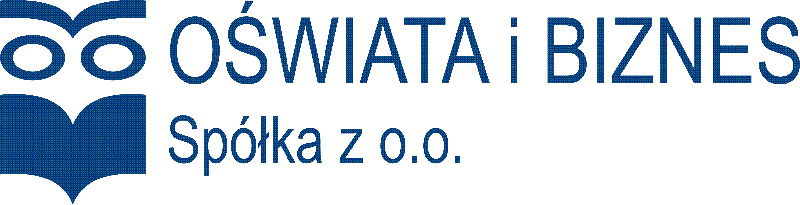                                           Centrum TurystykiUMOWA - ZGŁOSZENIE udziału w imprezie turystycznejUMOWA - ZGŁOSZENIE udziału w imprezie turystycznejUMOWA - ZGŁOSZENIE udziału w imprezie turystycznejUMOWA - ZGŁOSZENIE udziału w imprezie turystycznejUMOWA - ZGŁOSZENIE udziału w imprezie turystycznejUMOWA - ZGŁOSZENIE udziału w imprezie turystycznejUMOWA - ZGŁOSZENIE udziału w imprezie turystycznejUMOWA - ZGŁOSZENIE udziału w imprezie turystycznejUMOWA - ZGŁOSZENIE udziału w imprezie turystycznejUMOWA - ZGŁOSZENIE udziału w imprezie turystycznejUMOWA - ZGŁOSZENIE udziału w imprezie turystycznejUMOWA - ZGŁOSZENIE udziału w imprezie turystycznejUMOWA - ZGŁOSZENIE udziału w imprezie turystycznejUMOWA - ZGŁOSZENIE udziału w imprezie turystycznejNumer rezerwacji:Numer rezerwacji:Numer rezerwacji:Numer rezerwacji:Numer rezerwacji:Kod imprezy:Kod imprezy:Kod imprezy:Kod imprezy:Kod imprezy:Liczba osób:Liczba osób:Liczba osób:Liczba osób:Rodzaj imprezy: Rodzaj imprezy: Rodzaj imprezy: Rodzaj imprezy: Rodzaj imprezy: Rodzaj imprezy: Rodzaj imprezy: Rodzaj imprezy: Rodzaj imprezy: Rodzaj imprezy: Termin: Termin: Termin: Termin: Miejsce:Miejsce:Miejsce:Miejsce:Miejsce:Miejsce:Miejsce:Miejsce:Miejsce:Miejsce:Miejsce:Miejsce:Miejsce:Miejsce:Środek transportu:Środek transportu:Środek transportu:Środek transportu:Wyjazd: Wyjazd: Wyjazd: Wyjazd: Wyjazd: Wyjazd: Powrót:  Powrót:  Powrót:  Powrót:  Wyżywienie:Wyżywienie:Wyżywienie:Wyżywienie:Uwagi / szczegółowe postanowienia: Uwagi / szczegółowe postanowienia: Uwagi / szczegółowe postanowienia: Uwagi / szczegółowe postanowienia: Uwagi / szczegółowe postanowienia: Uwagi / szczegółowe postanowienia: Uwagi / szczegółowe postanowienia: Uwagi / szczegółowe postanowienia: Uwagi / szczegółowe postanowienia: Uwagi / szczegółowe postanowienia: Osoba reprezentująca organizatora, odpowiedzialna za przebieg imprezy:Osoba reprezentująca organizatora, odpowiedzialna za przebieg imprezy:Osoba reprezentująca organizatora, odpowiedzialna za przebieg imprezy:Osoba reprezentująca organizatora, odpowiedzialna za przebieg imprezy:Osoba reprezentująca organizatora, odpowiedzialna za przebieg imprezy:Osoba reprezentująca organizatora, odpowiedzialna za przebieg imprezy:Osoba reprezentująca organizatora, odpowiedzialna za przebieg imprezy:Osoba reprezentująca organizatora, odpowiedzialna za przebieg imprezy:Osoba reprezentująca organizatora, odpowiedzialna za przebieg imprezy:Osoba reprezentująca organizatora, odpowiedzialna za przebieg imprezy:Dane do kontaktu  (adres, nr telefonu, e-mail):Dane do kontaktu  (adres, nr telefonu, e-mail):Dane do kontaktu  (adres, nr telefonu, e-mail):Dane do kontaktu  (adres, nr telefonu, e-mail):Nazwisko i imię osoby zawierającej umowę:Nazwisko i imię osoby zawierającej umowę:Nazwisko i imię osoby zawierającej umowę:Nazwisko i imię osoby zawierającej umowę:PESEL: PESEL: PESEL: Nr telefonu: Nr telefonu: Nr telefonu: E-mail:E-mail:E-mail:E-mail:Adres (kod, miasto, ulica):	Adres (kod, miasto, ulica):	Adres (kod, miasto, ulica):	Adres (kod, miasto, ulica):	Adres (kod, miasto, ulica):	Adres (kod, miasto, ulica):	Adres (kod, miasto, ulica):	Adres (kod, miasto, ulica):	Adres (kod, miasto, ulica):	Adres (kod, miasto, ulica):	Adres (kod, miasto, ulica):	Adres (kod, miasto, ulica):	Adres (kod, miasto, ulica):	Adres (kod, miasto, ulica):	Nazwisko, imięuczestników wyjazdu:Nazwisko, imięuczestników wyjazdu:Data ur.:Data ur.:Data ur.:Data ur.:Adres:Adres:Adres:Adres:Adres:Cena:Obowiązkowa składka naObowiązkowa składka naNazwisko, imięuczestników wyjazdu:Nazwisko, imięuczestników wyjazdu:Data ur.:Data ur.:Data ur.:Data ur.:Adres:Adres:Adres:Adres:Adres:Cena:TFG*TFP**Dopłaty:Dopłaty:Dopłaty:Dopłaty:Dopłaty:Dopłaty:Dopłaty:Dopłaty:Dopłaty:Dopłaty:Dopłaty:Kwota łączna do zapłaty:Kwota łączna do zapłaty:Kwota łączna do zapłaty:Zniżki:Zniżki:Zniżki:Zniżki:Zniżki:Zniżki:Zniżki:Zniżki:Zniżki:Zniżki:Zniżki:Kwota łączna do zapłaty:Kwota łączna do zapłaty:Kwota łączna do zapłaty:Słownie: Słownie: Słownie: Słownie: Słownie: Słownie: Słownie: Słownie: Słownie: Słownie: Słownie: Kwota łączna do zapłaty:Kwota łączna do zapłaty:Kwota łączna do zapłaty:Zaliczka:Kwota: Kwota: Termin wpłaty: Termin wpłaty: Termin wpłaty: Termin wpłaty: Termin wpłaty: Termin wpłaty: Nr dokumentu:Nr dokumentu:Dopłata:Kwota:Kwota:Termin wpłaty:Termin wpłaty:Termin wpłaty:Termin wpłaty:Termin wpłaty:Termin wpłaty:Nr dokumentu:Nr dokumentu:Faktura: Faktura: Faktura: Dane do faktury (odbiorca faktury):Dane do faktury (odbiorca faktury):Dane do faktury (odbiorca faktury):Dane do faktury (odbiorca faktury):Dane do faktury (odbiorca faktury):Dane do faktury (odbiorca faktury):Dane do faktury (odbiorca faktury):Dane do faktury (odbiorca faktury):Dane do faktury (odbiorca faktury):Dane do faktury (odbiorca faktury):Dane do faktury (odbiorca faktury):Dane do faktury (odbiorca faktury):Dane do faktury (odbiorca faktury):Dane do faktury (odbiorca faktury):Ubezpieczenie NNW: PZU S.A., al. Jana Pawła II 24, 00-133 Warszawa; Nr umowy generalnej: 1074254036Zgłaszanie szkód: www.pzu.pl; kom. 801 102 102, tel. +48 22 566 55 55Potwierdzam prawdziwość powyższych danych.Zgłaszam udział w imprezie ww. osób i zobowiązuję się do uregulowania należności za ich udział w terminie przewidzianym w „Warunkach uczestnictwa”. Oświadczam w imieniu własnym oraz zgłoszonych przeze mnie osób, że zapoznałem/am się z treścią „Oferty”,  „Standardowego Formularza Informacyjnego” oraz  „Warunków uczestnictwa”, stanowiącymi integralną część „Umowy - zgłoszenia” i akceptuję je bez zastrzeżeń. Zostałem/am poinformowany/a o przedmiocie, zakresie i sumach ubezpieczenia oraz sposobie postępowania w razie zaistnienia zdarzeń objętych ubezpieczeniem. Oświadczam, że stan zdrowia mój oraz zgłoszonych przeze mnie osób umożliwia udział w imprezie oraz, że w przypadku zachorowania w trakcie imprezy zwalniam lekarzy leczących mnie oraz zgłoszone przeze mnie osoby z obowiązku zachowania tajemnicy lekarskiej względem ubezpieczyciela, a także wyrażam zgodę na udostępnienie ubezpieczycielowi dokumentacji leczenia. Zostałem/am poinformowany/a, że faktura zostanie wystawiona w terminie 14 dni od daty powrotu z imprezy turystycznej. Zostałem/am poinformowany/a o możliwości zawarcia umowy ubezpieczenia kosztów rezygnacji oraz dokupienia dodatkowego ubezpieczenia od chorób przewlekłych. Zostałem/am poinformowany/a, że uwagi Klientów traktuje się jako prośbę, która nie stanowi integralnej części realizowanej umowy. Zostałem/am poinformowany/a, że czas trwania imprezy turystycznej może różnić się od potocznie rozumianej liczby dni. Dzień pierwszy (dzień zbiórki) oraz dzień ostatni (dzień powrotu) są dniami podróży. Połączenia antenowe mogą być realizowane różnymi środkami transportu: autokar, bus / liniowy, samochód osobowy, pociąg. Ubezpieczenie NNW: PZU S.A., al. Jana Pawła II 24, 00-133 Warszawa; Nr umowy generalnej: 1074254036Zgłaszanie szkód: www.pzu.pl; kom. 801 102 102, tel. +48 22 566 55 55Potwierdzam prawdziwość powyższych danych.Zgłaszam udział w imprezie ww. osób i zobowiązuję się do uregulowania należności za ich udział w terminie przewidzianym w „Warunkach uczestnictwa”. Oświadczam w imieniu własnym oraz zgłoszonych przeze mnie osób, że zapoznałem/am się z treścią „Oferty”,  „Standardowego Formularza Informacyjnego” oraz  „Warunków uczestnictwa”, stanowiącymi integralną część „Umowy - zgłoszenia” i akceptuję je bez zastrzeżeń. Zostałem/am poinformowany/a o przedmiocie, zakresie i sumach ubezpieczenia oraz sposobie postępowania w razie zaistnienia zdarzeń objętych ubezpieczeniem. Oświadczam, że stan zdrowia mój oraz zgłoszonych przeze mnie osób umożliwia udział w imprezie oraz, że w przypadku zachorowania w trakcie imprezy zwalniam lekarzy leczących mnie oraz zgłoszone przeze mnie osoby z obowiązku zachowania tajemnicy lekarskiej względem ubezpieczyciela, a także wyrażam zgodę na udostępnienie ubezpieczycielowi dokumentacji leczenia. Zostałem/am poinformowany/a, że faktura zostanie wystawiona w terminie 14 dni od daty powrotu z imprezy turystycznej. Zostałem/am poinformowany/a o możliwości zawarcia umowy ubezpieczenia kosztów rezygnacji oraz dokupienia dodatkowego ubezpieczenia od chorób przewlekłych. Zostałem/am poinformowany/a, że uwagi Klientów traktuje się jako prośbę, która nie stanowi integralnej części realizowanej umowy. Zostałem/am poinformowany/a, że czas trwania imprezy turystycznej może różnić się od potocznie rozumianej liczby dni. Dzień pierwszy (dzień zbiórki) oraz dzień ostatni (dzień powrotu) są dniami podróży. Połączenia antenowe mogą być realizowane różnymi środkami transportu: autokar, bus / liniowy, samochód osobowy, pociąg. Ubezpieczenie NNW: PZU S.A., al. Jana Pawła II 24, 00-133 Warszawa; Nr umowy generalnej: 1074254036Zgłaszanie szkód: www.pzu.pl; kom. 801 102 102, tel. +48 22 566 55 55Potwierdzam prawdziwość powyższych danych.Zgłaszam udział w imprezie ww. osób i zobowiązuję się do uregulowania należności za ich udział w terminie przewidzianym w „Warunkach uczestnictwa”. Oświadczam w imieniu własnym oraz zgłoszonych przeze mnie osób, że zapoznałem/am się z treścią „Oferty”,  „Standardowego Formularza Informacyjnego” oraz  „Warunków uczestnictwa”, stanowiącymi integralną część „Umowy - zgłoszenia” i akceptuję je bez zastrzeżeń. Zostałem/am poinformowany/a o przedmiocie, zakresie i sumach ubezpieczenia oraz sposobie postępowania w razie zaistnienia zdarzeń objętych ubezpieczeniem. Oświadczam, że stan zdrowia mój oraz zgłoszonych przeze mnie osób umożliwia udział w imprezie oraz, że w przypadku zachorowania w trakcie imprezy zwalniam lekarzy leczących mnie oraz zgłoszone przeze mnie osoby z obowiązku zachowania tajemnicy lekarskiej względem ubezpieczyciela, a także wyrażam zgodę na udostępnienie ubezpieczycielowi dokumentacji leczenia. Zostałem/am poinformowany/a, że faktura zostanie wystawiona w terminie 14 dni od daty powrotu z imprezy turystycznej. Zostałem/am poinformowany/a o możliwości zawarcia umowy ubezpieczenia kosztów rezygnacji oraz dokupienia dodatkowego ubezpieczenia od chorób przewlekłych. Zostałem/am poinformowany/a, że uwagi Klientów traktuje się jako prośbę, która nie stanowi integralnej części realizowanej umowy. Zostałem/am poinformowany/a, że czas trwania imprezy turystycznej może różnić się od potocznie rozumianej liczby dni. Dzień pierwszy (dzień zbiórki) oraz dzień ostatni (dzień powrotu) są dniami podróży. Połączenia antenowe mogą być realizowane różnymi środkami transportu: autokar, bus / liniowy, samochód osobowy, pociąg. Ubezpieczenie NNW: PZU S.A., al. Jana Pawła II 24, 00-133 Warszawa; Nr umowy generalnej: 1074254036Zgłaszanie szkód: www.pzu.pl; kom. 801 102 102, tel. +48 22 566 55 55Potwierdzam prawdziwość powyższych danych.Zgłaszam udział w imprezie ww. osób i zobowiązuję się do uregulowania należności za ich udział w terminie przewidzianym w „Warunkach uczestnictwa”. Oświadczam w imieniu własnym oraz zgłoszonych przeze mnie osób, że zapoznałem/am się z treścią „Oferty”,  „Standardowego Formularza Informacyjnego” oraz  „Warunków uczestnictwa”, stanowiącymi integralną część „Umowy - zgłoszenia” i akceptuję je bez zastrzeżeń. Zostałem/am poinformowany/a o przedmiocie, zakresie i sumach ubezpieczenia oraz sposobie postępowania w razie zaistnienia zdarzeń objętych ubezpieczeniem. Oświadczam, że stan zdrowia mój oraz zgłoszonych przeze mnie osób umożliwia udział w imprezie oraz, że w przypadku zachorowania w trakcie imprezy zwalniam lekarzy leczących mnie oraz zgłoszone przeze mnie osoby z obowiązku zachowania tajemnicy lekarskiej względem ubezpieczyciela, a także wyrażam zgodę na udostępnienie ubezpieczycielowi dokumentacji leczenia. Zostałem/am poinformowany/a, że faktura zostanie wystawiona w terminie 14 dni od daty powrotu z imprezy turystycznej. Zostałem/am poinformowany/a o możliwości zawarcia umowy ubezpieczenia kosztów rezygnacji oraz dokupienia dodatkowego ubezpieczenia od chorób przewlekłych. Zostałem/am poinformowany/a, że uwagi Klientów traktuje się jako prośbę, która nie stanowi integralnej części realizowanej umowy. Zostałem/am poinformowany/a, że czas trwania imprezy turystycznej może różnić się od potocznie rozumianej liczby dni. Dzień pierwszy (dzień zbiórki) oraz dzień ostatni (dzień powrotu) są dniami podróży. Połączenia antenowe mogą być realizowane różnymi środkami transportu: autokar, bus / liniowy, samochód osobowy, pociąg. Ubezpieczenie NNW: PZU S.A., al. Jana Pawła II 24, 00-133 Warszawa; Nr umowy generalnej: 1074254036Zgłaszanie szkód: www.pzu.pl; kom. 801 102 102, tel. +48 22 566 55 55Potwierdzam prawdziwość powyższych danych.Zgłaszam udział w imprezie ww. osób i zobowiązuję się do uregulowania należności za ich udział w terminie przewidzianym w „Warunkach uczestnictwa”. Oświadczam w imieniu własnym oraz zgłoszonych przeze mnie osób, że zapoznałem/am się z treścią „Oferty”,  „Standardowego Formularza Informacyjnego” oraz  „Warunków uczestnictwa”, stanowiącymi integralną część „Umowy - zgłoszenia” i akceptuję je bez zastrzeżeń. Zostałem/am poinformowany/a o przedmiocie, zakresie i sumach ubezpieczenia oraz sposobie postępowania w razie zaistnienia zdarzeń objętych ubezpieczeniem. Oświadczam, że stan zdrowia mój oraz zgłoszonych przeze mnie osób umożliwia udział w imprezie oraz, że w przypadku zachorowania w trakcie imprezy zwalniam lekarzy leczących mnie oraz zgłoszone przeze mnie osoby z obowiązku zachowania tajemnicy lekarskiej względem ubezpieczyciela, a także wyrażam zgodę na udostępnienie ubezpieczycielowi dokumentacji leczenia. Zostałem/am poinformowany/a, że faktura zostanie wystawiona w terminie 14 dni od daty powrotu z imprezy turystycznej. Zostałem/am poinformowany/a o możliwości zawarcia umowy ubezpieczenia kosztów rezygnacji oraz dokupienia dodatkowego ubezpieczenia od chorób przewlekłych. Zostałem/am poinformowany/a, że uwagi Klientów traktuje się jako prośbę, która nie stanowi integralnej części realizowanej umowy. Zostałem/am poinformowany/a, że czas trwania imprezy turystycznej może różnić się od potocznie rozumianej liczby dni. Dzień pierwszy (dzień zbiórki) oraz dzień ostatni (dzień powrotu) są dniami podróży. Połączenia antenowe mogą być realizowane różnymi środkami transportu: autokar, bus / liniowy, samochód osobowy, pociąg. Ubezpieczenie NNW: PZU S.A., al. Jana Pawła II 24, 00-133 Warszawa; Nr umowy generalnej: 1074254036Zgłaszanie szkód: www.pzu.pl; kom. 801 102 102, tel. +48 22 566 55 55Potwierdzam prawdziwość powyższych danych.Zgłaszam udział w imprezie ww. osób i zobowiązuję się do uregulowania należności za ich udział w terminie przewidzianym w „Warunkach uczestnictwa”. Oświadczam w imieniu własnym oraz zgłoszonych przeze mnie osób, że zapoznałem/am się z treścią „Oferty”,  „Standardowego Formularza Informacyjnego” oraz  „Warunków uczestnictwa”, stanowiącymi integralną część „Umowy - zgłoszenia” i akceptuję je bez zastrzeżeń. Zostałem/am poinformowany/a o przedmiocie, zakresie i sumach ubezpieczenia oraz sposobie postępowania w razie zaistnienia zdarzeń objętych ubezpieczeniem. Oświadczam, że stan zdrowia mój oraz zgłoszonych przeze mnie osób umożliwia udział w imprezie oraz, że w przypadku zachorowania w trakcie imprezy zwalniam lekarzy leczących mnie oraz zgłoszone przeze mnie osoby z obowiązku zachowania tajemnicy lekarskiej względem ubezpieczyciela, a także wyrażam zgodę na udostępnienie ubezpieczycielowi dokumentacji leczenia. Zostałem/am poinformowany/a, że faktura zostanie wystawiona w terminie 14 dni od daty powrotu z imprezy turystycznej. Zostałem/am poinformowany/a o możliwości zawarcia umowy ubezpieczenia kosztów rezygnacji oraz dokupienia dodatkowego ubezpieczenia od chorób przewlekłych. Zostałem/am poinformowany/a, że uwagi Klientów traktuje się jako prośbę, która nie stanowi integralnej części realizowanej umowy. Zostałem/am poinformowany/a, że czas trwania imprezy turystycznej może różnić się od potocznie rozumianej liczby dni. Dzień pierwszy (dzień zbiórki) oraz dzień ostatni (dzień powrotu) są dniami podróży. Połączenia antenowe mogą być realizowane różnymi środkami transportu: autokar, bus / liniowy, samochód osobowy, pociąg. Ubezpieczenie NNW: PZU S.A., al. Jana Pawła II 24, 00-133 Warszawa; Nr umowy generalnej: 1074254036Zgłaszanie szkód: www.pzu.pl; kom. 801 102 102, tel. +48 22 566 55 55Potwierdzam prawdziwość powyższych danych.Zgłaszam udział w imprezie ww. osób i zobowiązuję się do uregulowania należności za ich udział w terminie przewidzianym w „Warunkach uczestnictwa”. Oświadczam w imieniu własnym oraz zgłoszonych przeze mnie osób, że zapoznałem/am się z treścią „Oferty”,  „Standardowego Formularza Informacyjnego” oraz  „Warunków uczestnictwa”, stanowiącymi integralną część „Umowy - zgłoszenia” i akceptuję je bez zastrzeżeń. Zostałem/am poinformowany/a o przedmiocie, zakresie i sumach ubezpieczenia oraz sposobie postępowania w razie zaistnienia zdarzeń objętych ubezpieczeniem. Oświadczam, że stan zdrowia mój oraz zgłoszonych przeze mnie osób umożliwia udział w imprezie oraz, że w przypadku zachorowania w trakcie imprezy zwalniam lekarzy leczących mnie oraz zgłoszone przeze mnie osoby z obowiązku zachowania tajemnicy lekarskiej względem ubezpieczyciela, a także wyrażam zgodę na udostępnienie ubezpieczycielowi dokumentacji leczenia. Zostałem/am poinformowany/a, że faktura zostanie wystawiona w terminie 14 dni od daty powrotu z imprezy turystycznej. Zostałem/am poinformowany/a o możliwości zawarcia umowy ubezpieczenia kosztów rezygnacji oraz dokupienia dodatkowego ubezpieczenia od chorób przewlekłych. Zostałem/am poinformowany/a, że uwagi Klientów traktuje się jako prośbę, która nie stanowi integralnej części realizowanej umowy. Zostałem/am poinformowany/a, że czas trwania imprezy turystycznej może różnić się od potocznie rozumianej liczby dni. Dzień pierwszy (dzień zbiórki) oraz dzień ostatni (dzień powrotu) są dniami podróży. Połączenia antenowe mogą być realizowane różnymi środkami transportu: autokar, bus / liniowy, samochód osobowy, pociąg. Ubezpieczenie NNW: PZU S.A., al. Jana Pawła II 24, 00-133 Warszawa; Nr umowy generalnej: 1074254036Zgłaszanie szkód: www.pzu.pl; kom. 801 102 102, tel. +48 22 566 55 55Potwierdzam prawdziwość powyższych danych.Zgłaszam udział w imprezie ww. osób i zobowiązuję się do uregulowania należności za ich udział w terminie przewidzianym w „Warunkach uczestnictwa”. Oświadczam w imieniu własnym oraz zgłoszonych przeze mnie osób, że zapoznałem/am się z treścią „Oferty”,  „Standardowego Formularza Informacyjnego” oraz  „Warunków uczestnictwa”, stanowiącymi integralną część „Umowy - zgłoszenia” i akceptuję je bez zastrzeżeń. Zostałem/am poinformowany/a o przedmiocie, zakresie i sumach ubezpieczenia oraz sposobie postępowania w razie zaistnienia zdarzeń objętych ubezpieczeniem. Oświadczam, że stan zdrowia mój oraz zgłoszonych przeze mnie osób umożliwia udział w imprezie oraz, że w przypadku zachorowania w trakcie imprezy zwalniam lekarzy leczących mnie oraz zgłoszone przeze mnie osoby z obowiązku zachowania tajemnicy lekarskiej względem ubezpieczyciela, a także wyrażam zgodę na udostępnienie ubezpieczycielowi dokumentacji leczenia. Zostałem/am poinformowany/a, że faktura zostanie wystawiona w terminie 14 dni od daty powrotu z imprezy turystycznej. Zostałem/am poinformowany/a o możliwości zawarcia umowy ubezpieczenia kosztów rezygnacji oraz dokupienia dodatkowego ubezpieczenia od chorób przewlekłych. Zostałem/am poinformowany/a, że uwagi Klientów traktuje się jako prośbę, która nie stanowi integralnej części realizowanej umowy. Zostałem/am poinformowany/a, że czas trwania imprezy turystycznej może różnić się od potocznie rozumianej liczby dni. Dzień pierwszy (dzień zbiórki) oraz dzień ostatni (dzień powrotu) są dniami podróży. Połączenia antenowe mogą być realizowane różnymi środkami transportu: autokar, bus / liniowy, samochód osobowy, pociąg. Ubezpieczenie NNW: PZU S.A., al. Jana Pawła II 24, 00-133 Warszawa; Nr umowy generalnej: 1074254036Zgłaszanie szkód: www.pzu.pl; kom. 801 102 102, tel. +48 22 566 55 55Potwierdzam prawdziwość powyższych danych.Zgłaszam udział w imprezie ww. osób i zobowiązuję się do uregulowania należności za ich udział w terminie przewidzianym w „Warunkach uczestnictwa”. Oświadczam w imieniu własnym oraz zgłoszonych przeze mnie osób, że zapoznałem/am się z treścią „Oferty”,  „Standardowego Formularza Informacyjnego” oraz  „Warunków uczestnictwa”, stanowiącymi integralną część „Umowy - zgłoszenia” i akceptuję je bez zastrzeżeń. Zostałem/am poinformowany/a o przedmiocie, zakresie i sumach ubezpieczenia oraz sposobie postępowania w razie zaistnienia zdarzeń objętych ubezpieczeniem. Oświadczam, że stan zdrowia mój oraz zgłoszonych przeze mnie osób umożliwia udział w imprezie oraz, że w przypadku zachorowania w trakcie imprezy zwalniam lekarzy leczących mnie oraz zgłoszone przeze mnie osoby z obowiązku zachowania tajemnicy lekarskiej względem ubezpieczyciela, a także wyrażam zgodę na udostępnienie ubezpieczycielowi dokumentacji leczenia. Zostałem/am poinformowany/a, że faktura zostanie wystawiona w terminie 14 dni od daty powrotu z imprezy turystycznej. Zostałem/am poinformowany/a o możliwości zawarcia umowy ubezpieczenia kosztów rezygnacji oraz dokupienia dodatkowego ubezpieczenia od chorób przewlekłych. Zostałem/am poinformowany/a, że uwagi Klientów traktuje się jako prośbę, która nie stanowi integralnej części realizowanej umowy. Zostałem/am poinformowany/a, że czas trwania imprezy turystycznej może różnić się od potocznie rozumianej liczby dni. Dzień pierwszy (dzień zbiórki) oraz dzień ostatni (dzień powrotu) są dniami podróży. Połączenia antenowe mogą być realizowane różnymi środkami transportu: autokar, bus / liniowy, samochód osobowy, pociąg. Ubezpieczenie NNW: PZU S.A., al. Jana Pawła II 24, 00-133 Warszawa; Nr umowy generalnej: 1074254036Zgłaszanie szkód: www.pzu.pl; kom. 801 102 102, tel. +48 22 566 55 55Potwierdzam prawdziwość powyższych danych.Zgłaszam udział w imprezie ww. osób i zobowiązuję się do uregulowania należności za ich udział w terminie przewidzianym w „Warunkach uczestnictwa”. Oświadczam w imieniu własnym oraz zgłoszonych przeze mnie osób, że zapoznałem/am się z treścią „Oferty”,  „Standardowego Formularza Informacyjnego” oraz  „Warunków uczestnictwa”, stanowiącymi integralną część „Umowy - zgłoszenia” i akceptuję je bez zastrzeżeń. Zostałem/am poinformowany/a o przedmiocie, zakresie i sumach ubezpieczenia oraz sposobie postępowania w razie zaistnienia zdarzeń objętych ubezpieczeniem. Oświadczam, że stan zdrowia mój oraz zgłoszonych przeze mnie osób umożliwia udział w imprezie oraz, że w przypadku zachorowania w trakcie imprezy zwalniam lekarzy leczących mnie oraz zgłoszone przeze mnie osoby z obowiązku zachowania tajemnicy lekarskiej względem ubezpieczyciela, a także wyrażam zgodę na udostępnienie ubezpieczycielowi dokumentacji leczenia. Zostałem/am poinformowany/a, że faktura zostanie wystawiona w terminie 14 dni od daty powrotu z imprezy turystycznej. Zostałem/am poinformowany/a o możliwości zawarcia umowy ubezpieczenia kosztów rezygnacji oraz dokupienia dodatkowego ubezpieczenia od chorób przewlekłych. Zostałem/am poinformowany/a, że uwagi Klientów traktuje się jako prośbę, która nie stanowi integralnej części realizowanej umowy. Zostałem/am poinformowany/a, że czas trwania imprezy turystycznej może różnić się od potocznie rozumianej liczby dni. Dzień pierwszy (dzień zbiórki) oraz dzień ostatni (dzień powrotu) są dniami podróży. Połączenia antenowe mogą być realizowane różnymi środkami transportu: autokar, bus / liniowy, samochód osobowy, pociąg. Ubezpieczenie NNW: PZU S.A., al. Jana Pawła II 24, 00-133 Warszawa; Nr umowy generalnej: 1074254036Zgłaszanie szkód: www.pzu.pl; kom. 801 102 102, tel. +48 22 566 55 55Potwierdzam prawdziwość powyższych danych.Zgłaszam udział w imprezie ww. osób i zobowiązuję się do uregulowania należności za ich udział w terminie przewidzianym w „Warunkach uczestnictwa”. Oświadczam w imieniu własnym oraz zgłoszonych przeze mnie osób, że zapoznałem/am się z treścią „Oferty”,  „Standardowego Formularza Informacyjnego” oraz  „Warunków uczestnictwa”, stanowiącymi integralną część „Umowy - zgłoszenia” i akceptuję je bez zastrzeżeń. Zostałem/am poinformowany/a o przedmiocie, zakresie i sumach ubezpieczenia oraz sposobie postępowania w razie zaistnienia zdarzeń objętych ubezpieczeniem. Oświadczam, że stan zdrowia mój oraz zgłoszonych przeze mnie osób umożliwia udział w imprezie oraz, że w przypadku zachorowania w trakcie imprezy zwalniam lekarzy leczących mnie oraz zgłoszone przeze mnie osoby z obowiązku zachowania tajemnicy lekarskiej względem ubezpieczyciela, a także wyrażam zgodę na udostępnienie ubezpieczycielowi dokumentacji leczenia. Zostałem/am poinformowany/a, że faktura zostanie wystawiona w terminie 14 dni od daty powrotu z imprezy turystycznej. Zostałem/am poinformowany/a o możliwości zawarcia umowy ubezpieczenia kosztów rezygnacji oraz dokupienia dodatkowego ubezpieczenia od chorób przewlekłych. Zostałem/am poinformowany/a, że uwagi Klientów traktuje się jako prośbę, która nie stanowi integralnej części realizowanej umowy. Zostałem/am poinformowany/a, że czas trwania imprezy turystycznej może różnić się od potocznie rozumianej liczby dni. Dzień pierwszy (dzień zbiórki) oraz dzień ostatni (dzień powrotu) są dniami podróży. Połączenia antenowe mogą być realizowane różnymi środkami transportu: autokar, bus / liniowy, samochód osobowy, pociąg. Ubezpieczenie NNW: PZU S.A., al. Jana Pawła II 24, 00-133 Warszawa; Nr umowy generalnej: 1074254036Zgłaszanie szkód: www.pzu.pl; kom. 801 102 102, tel. +48 22 566 55 55Potwierdzam prawdziwość powyższych danych.Zgłaszam udział w imprezie ww. osób i zobowiązuję się do uregulowania należności za ich udział w terminie przewidzianym w „Warunkach uczestnictwa”. Oświadczam w imieniu własnym oraz zgłoszonych przeze mnie osób, że zapoznałem/am się z treścią „Oferty”,  „Standardowego Formularza Informacyjnego” oraz  „Warunków uczestnictwa”, stanowiącymi integralną część „Umowy - zgłoszenia” i akceptuję je bez zastrzeżeń. Zostałem/am poinformowany/a o przedmiocie, zakresie i sumach ubezpieczenia oraz sposobie postępowania w razie zaistnienia zdarzeń objętych ubezpieczeniem. Oświadczam, że stan zdrowia mój oraz zgłoszonych przeze mnie osób umożliwia udział w imprezie oraz, że w przypadku zachorowania w trakcie imprezy zwalniam lekarzy leczących mnie oraz zgłoszone przeze mnie osoby z obowiązku zachowania tajemnicy lekarskiej względem ubezpieczyciela, a także wyrażam zgodę na udostępnienie ubezpieczycielowi dokumentacji leczenia. Zostałem/am poinformowany/a, że faktura zostanie wystawiona w terminie 14 dni od daty powrotu z imprezy turystycznej. Zostałem/am poinformowany/a o możliwości zawarcia umowy ubezpieczenia kosztów rezygnacji oraz dokupienia dodatkowego ubezpieczenia od chorób przewlekłych. Zostałem/am poinformowany/a, że uwagi Klientów traktuje się jako prośbę, która nie stanowi integralnej części realizowanej umowy. Zostałem/am poinformowany/a, że czas trwania imprezy turystycznej może różnić się od potocznie rozumianej liczby dni. Dzień pierwszy (dzień zbiórki) oraz dzień ostatni (dzień powrotu) są dniami podróży. Połączenia antenowe mogą być realizowane różnymi środkami transportu: autokar, bus / liniowy, samochód osobowy, pociąg. Ubezpieczenie NNW: PZU S.A., al. Jana Pawła II 24, 00-133 Warszawa; Nr umowy generalnej: 1074254036Zgłaszanie szkód: www.pzu.pl; kom. 801 102 102, tel. +48 22 566 55 55Potwierdzam prawdziwość powyższych danych.Zgłaszam udział w imprezie ww. osób i zobowiązuję się do uregulowania należności za ich udział w terminie przewidzianym w „Warunkach uczestnictwa”. Oświadczam w imieniu własnym oraz zgłoszonych przeze mnie osób, że zapoznałem/am się z treścią „Oferty”,  „Standardowego Formularza Informacyjnego” oraz  „Warunków uczestnictwa”, stanowiącymi integralną część „Umowy - zgłoszenia” i akceptuję je bez zastrzeżeń. Zostałem/am poinformowany/a o przedmiocie, zakresie i sumach ubezpieczenia oraz sposobie postępowania w razie zaistnienia zdarzeń objętych ubezpieczeniem. Oświadczam, że stan zdrowia mój oraz zgłoszonych przeze mnie osób umożliwia udział w imprezie oraz, że w przypadku zachorowania w trakcie imprezy zwalniam lekarzy leczących mnie oraz zgłoszone przeze mnie osoby z obowiązku zachowania tajemnicy lekarskiej względem ubezpieczyciela, a także wyrażam zgodę na udostępnienie ubezpieczycielowi dokumentacji leczenia. Zostałem/am poinformowany/a, że faktura zostanie wystawiona w terminie 14 dni od daty powrotu z imprezy turystycznej. Zostałem/am poinformowany/a o możliwości zawarcia umowy ubezpieczenia kosztów rezygnacji oraz dokupienia dodatkowego ubezpieczenia od chorób przewlekłych. Zostałem/am poinformowany/a, że uwagi Klientów traktuje się jako prośbę, która nie stanowi integralnej części realizowanej umowy. Zostałem/am poinformowany/a, że czas trwania imprezy turystycznej może różnić się od potocznie rozumianej liczby dni. Dzień pierwszy (dzień zbiórki) oraz dzień ostatni (dzień powrotu) są dniami podróży. Połączenia antenowe mogą być realizowane różnymi środkami transportu: autokar, bus / liniowy, samochód osobowy, pociąg. Ubezpieczenie NNW: PZU S.A., al. Jana Pawła II 24, 00-133 Warszawa; Nr umowy generalnej: 1074254036Zgłaszanie szkód: www.pzu.pl; kom. 801 102 102, tel. +48 22 566 55 55Potwierdzam prawdziwość powyższych danych.Zgłaszam udział w imprezie ww. osób i zobowiązuję się do uregulowania należności za ich udział w terminie przewidzianym w „Warunkach uczestnictwa”. Oświadczam w imieniu własnym oraz zgłoszonych przeze mnie osób, że zapoznałem/am się z treścią „Oferty”,  „Standardowego Formularza Informacyjnego” oraz  „Warunków uczestnictwa”, stanowiącymi integralną część „Umowy - zgłoszenia” i akceptuję je bez zastrzeżeń. Zostałem/am poinformowany/a o przedmiocie, zakresie i sumach ubezpieczenia oraz sposobie postępowania w razie zaistnienia zdarzeń objętych ubezpieczeniem. Oświadczam, że stan zdrowia mój oraz zgłoszonych przeze mnie osób umożliwia udział w imprezie oraz, że w przypadku zachorowania w trakcie imprezy zwalniam lekarzy leczących mnie oraz zgłoszone przeze mnie osoby z obowiązku zachowania tajemnicy lekarskiej względem ubezpieczyciela, a także wyrażam zgodę na udostępnienie ubezpieczycielowi dokumentacji leczenia. Zostałem/am poinformowany/a, że faktura zostanie wystawiona w terminie 14 dni od daty powrotu z imprezy turystycznej. Zostałem/am poinformowany/a o możliwości zawarcia umowy ubezpieczenia kosztów rezygnacji oraz dokupienia dodatkowego ubezpieczenia od chorób przewlekłych. Zostałem/am poinformowany/a, że uwagi Klientów traktuje się jako prośbę, która nie stanowi integralnej części realizowanej umowy. Zostałem/am poinformowany/a, że czas trwania imprezy turystycznej może różnić się od potocznie rozumianej liczby dni. Dzień pierwszy (dzień zbiórki) oraz dzień ostatni (dzień powrotu) są dniami podróży. Połączenia antenowe mogą być realizowane różnymi środkami transportu: autokar, bus / liniowy, samochód osobowy, pociąg. *obowiązkowa skladka na Turystyczny Fundusz Gwarancyjny; **obowiązkowa składka na Turystyczny Fundusz Pomocowy*obowiązkowa skladka na Turystyczny Fundusz Gwarancyjny; **obowiązkowa składka na Turystyczny Fundusz Pomocowy*obowiązkowa skladka na Turystyczny Fundusz Gwarancyjny; **obowiązkowa składka na Turystyczny Fundusz Pomocowy*obowiązkowa skladka na Turystyczny Fundusz Gwarancyjny; **obowiązkowa składka na Turystyczny Fundusz Pomocowy*obowiązkowa skladka na Turystyczny Fundusz Gwarancyjny; **obowiązkowa składka na Turystyczny Fundusz Pomocowy*obowiązkowa skladka na Turystyczny Fundusz Gwarancyjny; **obowiązkowa składka na Turystyczny Fundusz Pomocowy*obowiązkowa skladka na Turystyczny Fundusz Gwarancyjny; **obowiązkowa składka na Turystyczny Fundusz Pomocowy*obowiązkowa skladka na Turystyczny Fundusz Gwarancyjny; **obowiązkowa składka na Turystyczny Fundusz Pomocowy*obowiązkowa skladka na Turystyczny Fundusz Gwarancyjny; **obowiązkowa składka na Turystyczny Fundusz Pomocowy*obowiązkowa skladka na Turystyczny Fundusz Gwarancyjny; **obowiązkowa składka na Turystyczny Fundusz Pomocowy*obowiązkowa skladka na Turystyczny Fundusz Gwarancyjny; **obowiązkowa składka na Turystyczny Fundusz Pomocowy*obowiązkowa skladka na Turystyczny Fundusz Gwarancyjny; **obowiązkowa składka na Turystyczny Fundusz Pomocowy*obowiązkowa skladka na Turystyczny Fundusz Gwarancyjny; **obowiązkowa składka na Turystyczny Fundusz Pomocowy*obowiązkowa skladka na Turystyczny Fundusz Gwarancyjny; **obowiązkowa składka na Turystyczny Fundusz Pomocowy……………………..………….……………………………………….                                         data i czytelny podpis Osoby zawierającej umowę……………………..………….……………………………………….                                         data i czytelny podpis Osoby zawierającej umowę……………………..………….……………………………………….                                         data i czytelny podpis Osoby zawierającej umowę……………………..………….……………………………………….                                         data i czytelny podpis Osoby zawierającej umowę……………………..………….……………………………………….                                         data i czytelny podpis Osoby zawierającej umowę……………………..………….……………………………………….                                         data i czytelny podpis Osoby zawierającej umowę……………………..………….……………………………………….                                         data i czytelny podpis Osoby zawierającej umowę……………………..………….……………………………………….                                         data i czytelny podpis Osoby zawierającej umowę……………………..………….……………………………………….                                         data i czytelny podpis Sprzedawcy……………………..………….……………………………………….                                         data i czytelny podpis Sprzedawcy……………………..………….……………………………………….                                         data i czytelny podpis Sprzedawcy……………………..………….……………………………………….                                         data i czytelny podpis Sprzedawcy……………………..………….……………………………………….                                         data i czytelny podpis Sprzedawcy……………………..………….……………………………………….                                         data i czytelny podpis SprzedawcyProsimy o wyrażenie zgody stawiając znak „X” w odpowiednim miejscu.Zgodnie z art. 7 ogólnego rozporządzenia o ochronie danych osobowych z dnia 27 kwietnia 2016r., wyrażam dobrowolną zgodę na przetwarzanie moich danych osobowych, zawartych w umowie uczestnictwa w imprezie turystycznej,  przez firmę OŚWIATA i BIZNES Sp. z o.o., z siedzibą w Katowicach (40-154) przy al. Korfantego 141, która jest administratorem danych  osobowych, w celach związanych z moim uczestnictwem, uczestnictwem córki / syna / podopiecznego* w imprezie turystycznej (wczasy,  kolonie, obóz, wycieczka, zielona szkoła).Wyrażam dobrowolną zgodę na otrzymywanie na wskazany adres poczty elektronicznej informacji handlowych oraz przetwarzanie moich danych osobowych w celach handlowo-marketingowych w trakcie, a także po wygaśnięciu usług realizowanych przez firmę OŚWIATA i BIZNES Sp. z o.o., z siedzibą w Katowicach (40-154) przy al. Korfantego 141, zgodnie z ustawą z dnia 18.07.2002r. o świadczeniu usług drogą elektroniczną (Dz. U. z 2017 r. poz. 1219).Wyrażam dobrowolną zgodę na przetwarzanie moich danych osobowych w celach i zakresie zgodnymi z realizacją usługi newsletter. Zostałem poinformowany, że w każdej chwili mogę zrezygnować z subskrypcji newslettera i anulować zgodę na wykorzystanie danych w celach marketingowo-handlowych.Wyrażam dobrowolną zgodę na przetwarzanie moich danych osobowych w celu prowadzenia marketingu bezpośredniego za pośrednictwem połączeń telefonicznych przez  firmę OŚWIATA i BIZNES Sp. z o.o., z siedzibą w Katowicach (40-154) przy al. Korfantego 141, zgodnie z ustawą z dnia 16.07.2004r. – Prawo telekomunikacyjne (tj. Dz.U. z 2017 poz.1907 ze zm.).Zgodnie z art. 7 ogólnego rozporządzenia o ochronie danych osobowych z dnia 27 kwietnia 2016r. wyrażam dobrowolną zgodę na przetwarzanie danych osobowych córki / syna / podopiecznego*, zawartych w karcie  kwalifikacyjnej, przez firmę OŚWIATA i BIZNES Sp. z o.o., z siedzibą w Katowicach (40-154) przy al. Korfantego 141, która jest administratorem danych  osobowych, w celach związanych z uczestnictwem w  imprezie turystycznej (kolonie, obóz, wycieczka, zielona szkoła).Zgodnie z art. 7 ogólnego rozporządzenia o ochronie danych osobowych z dnia 27 kwietnia 2016r. wyrażam dobrowolną zgodę na przetwarzanie moich danych osobowych, danych osobowych córki / syna / podopiecznego* zawartych w karcie  kwalifikacyjnej, przez firmę OŚWIATA i BIZNES Sp. z o.o., z siedzibą w Katowicach (40-154) przy al. Korfantego 141, która jest administratorem danych  osobowych, w celach przekazania danych  podmiotom trzecim, takim jak: ubezpieczyciel, obiekt noclegowy, podmioty udzielające świadczeń zdrowotnych oraz inne podmioty upoważnione na podstawie przepisów prawa.Wyrażam dobrowolną zgodę na przetwarzanie danych osobowych córki / syna / podopiecznego*, w postaci wizerunku (zdjęcia), w celu wykorzystywania w publikacjach reklamowych (ulotki, katalogi), przez OŚWIATA i BIZNES Spółka z o.o. z siedzibą w Katowicach (40-154) przy al. Korfantego 141, zgodnie z ustawą z dnia 4 lutego 1994 o prawie autorskim i prawach pokrewnych (tj. Dz.U. z 2017 z póź.zm.). Oświadczam, że zrzekam się dodatkowego wynagrodzenia z powyższego tytułu.Wyrażam dobrowolną zgodę na przetwarzanie danych osobowych córki / syna / podopiecznego*, w postaci wizerunku (zdjęcia, filmy), w celu rozpowszechniania w mediach na następujących polach eksploatacji: strona internetowa administratora, profile administratora na portalach społecznościowych, przez OŚWIATA i BIZNES Spółka z o.o. z siedziba w Katowicach (40-154) przy al. Korfantego 141 zgodnie z ustawą z dnia 4 lutego 1994 o prawie autorskim i prawach pokrewnych (tj. Dz.U. z 2017 z póź.zm.). Oświadczam, że zrzekam się dodatkowego wynagrodzenia z powyższego tytułu.Zgodnie z art. 13 ust.1 i 2 rozporządzenia  Parlamentu Europejskiego i Rady (UE) 2016/679 z dnia 27 kwietnia 2016 w sprawie ochrony osób fizycznych w związku z przetwarzaniem danych osobowych i w sprawie swobodnego przepływu takich danych oraz uchylenia dyrektywy 95/46/WE, dalej RODO, zostałem poinformowany, że:Administratorem moich danych osobowych oraz danych osobowych córki / syna / podopiecznego jest OŚWIATA i BIZNES Spółka z o.o. z siedzibą w Katowicach (40-154) przy al. Korfantego 141, dane kontaktowe : mail zarzad@oswiata.slask.plMoje dane osobowe oraz dane osobowe córki / syna / podopiecznego nie będę podlegać zautomatyzowanemu przy podejmowaniu decyzji  lub profilowaniu. Podanie  moich danych osobowych oraz danych osobowych córki / syna / podopiecznego* jest dobrowolne. Fakt niepodania danych skutkuje brakiem możliwości uczestnictwa w imprezie turystycznej. Posiadam prawo dostępu do treści swoich danych i danych osobowych córki / syna / podopiecznego oraz prawo ich sprostowania, usunięcia lub ograniczenia przetwarzania, prawo do przenoszenia danych, prawo wniesienia sprzeciwu wobec ich przetwarzania. Przysługuje mi prawo do złożenia skargi w związku z przetwarzaniem ww. danych do organu właściwego ds. ochrony danych osobowych.                                   ……………………………………..                                                                                                                                                    (data i czytelny podpis)*nniepotrzebne skreślićProsimy o wyrażenie zgody stawiając znak „X” w odpowiednim miejscu.Zgodnie z art. 7 ogólnego rozporządzenia o ochronie danych osobowych z dnia 27 kwietnia 2016r., wyrażam dobrowolną zgodę na przetwarzanie moich danych osobowych, zawartych w umowie uczestnictwa w imprezie turystycznej,  przez firmę OŚWIATA i BIZNES Sp. z o.o., z siedzibą w Katowicach (40-154) przy al. Korfantego 141, która jest administratorem danych  osobowych, w celach związanych z moim uczestnictwem, uczestnictwem córki / syna / podopiecznego* w imprezie turystycznej (wczasy,  kolonie, obóz, wycieczka, zielona szkoła).Wyrażam dobrowolną zgodę na otrzymywanie na wskazany adres poczty elektronicznej informacji handlowych oraz przetwarzanie moich danych osobowych w celach handlowo-marketingowych w trakcie, a także po wygaśnięciu usług realizowanych przez firmę OŚWIATA i BIZNES Sp. z o.o., z siedzibą w Katowicach (40-154) przy al. Korfantego 141, zgodnie z ustawą z dnia 18.07.2002r. o świadczeniu usług drogą elektroniczną (Dz. U. z 2017 r. poz. 1219).Wyrażam dobrowolną zgodę na przetwarzanie moich danych osobowych w celach i zakresie zgodnymi z realizacją usługi newsletter. Zostałem poinformowany, że w każdej chwili mogę zrezygnować z subskrypcji newslettera i anulować zgodę na wykorzystanie danych w celach marketingowo-handlowych.Wyrażam dobrowolną zgodę na przetwarzanie moich danych osobowych w celu prowadzenia marketingu bezpośredniego za pośrednictwem połączeń telefonicznych przez  firmę OŚWIATA i BIZNES Sp. z o.o., z siedzibą w Katowicach (40-154) przy al. Korfantego 141, zgodnie z ustawą z dnia 16.07.2004r. – Prawo telekomunikacyjne (tj. Dz.U. z 2017 poz.1907 ze zm.).Zgodnie z art. 7 ogólnego rozporządzenia o ochronie danych osobowych z dnia 27 kwietnia 2016r. wyrażam dobrowolną zgodę na przetwarzanie danych osobowych córki / syna / podopiecznego*, zawartych w karcie  kwalifikacyjnej, przez firmę OŚWIATA i BIZNES Sp. z o.o., z siedzibą w Katowicach (40-154) przy al. Korfantego 141, która jest administratorem danych  osobowych, w celach związanych z uczestnictwem w  imprezie turystycznej (kolonie, obóz, wycieczka, zielona szkoła).Zgodnie z art. 7 ogólnego rozporządzenia o ochronie danych osobowych z dnia 27 kwietnia 2016r. wyrażam dobrowolną zgodę na przetwarzanie moich danych osobowych, danych osobowych córki / syna / podopiecznego* zawartych w karcie  kwalifikacyjnej, przez firmę OŚWIATA i BIZNES Sp. z o.o., z siedzibą w Katowicach (40-154) przy al. Korfantego 141, która jest administratorem danych  osobowych, w celach przekazania danych  podmiotom trzecim, takim jak: ubezpieczyciel, obiekt noclegowy, podmioty udzielające świadczeń zdrowotnych oraz inne podmioty upoważnione na podstawie przepisów prawa.Wyrażam dobrowolną zgodę na przetwarzanie danych osobowych córki / syna / podopiecznego*, w postaci wizerunku (zdjęcia), w celu wykorzystywania w publikacjach reklamowych (ulotki, katalogi), przez OŚWIATA i BIZNES Spółka z o.o. z siedzibą w Katowicach (40-154) przy al. Korfantego 141, zgodnie z ustawą z dnia 4 lutego 1994 o prawie autorskim i prawach pokrewnych (tj. Dz.U. z 2017 z póź.zm.). Oświadczam, że zrzekam się dodatkowego wynagrodzenia z powyższego tytułu.Wyrażam dobrowolną zgodę na przetwarzanie danych osobowych córki / syna / podopiecznego*, w postaci wizerunku (zdjęcia, filmy), w celu rozpowszechniania w mediach na następujących polach eksploatacji: strona internetowa administratora, profile administratora na portalach społecznościowych, przez OŚWIATA i BIZNES Spółka z o.o. z siedziba w Katowicach (40-154) przy al. Korfantego 141 zgodnie z ustawą z dnia 4 lutego 1994 o prawie autorskim i prawach pokrewnych (tj. Dz.U. z 2017 z póź.zm.). Oświadczam, że zrzekam się dodatkowego wynagrodzenia z powyższego tytułu.Zgodnie z art. 13 ust.1 i 2 rozporządzenia  Parlamentu Europejskiego i Rady (UE) 2016/679 z dnia 27 kwietnia 2016 w sprawie ochrony osób fizycznych w związku z przetwarzaniem danych osobowych i w sprawie swobodnego przepływu takich danych oraz uchylenia dyrektywy 95/46/WE, dalej RODO, zostałem poinformowany, że:Administratorem moich danych osobowych oraz danych osobowych córki / syna / podopiecznego jest OŚWIATA i BIZNES Spółka z o.o. z siedzibą w Katowicach (40-154) przy al. Korfantego 141, dane kontaktowe : mail zarzad@oswiata.slask.plMoje dane osobowe oraz dane osobowe córki / syna / podopiecznego nie będę podlegać zautomatyzowanemu przy podejmowaniu decyzji  lub profilowaniu. Podanie  moich danych osobowych oraz danych osobowych córki / syna / podopiecznego* jest dobrowolne. Fakt niepodania danych skutkuje brakiem możliwości uczestnictwa w imprezie turystycznej. Posiadam prawo dostępu do treści swoich danych i danych osobowych córki / syna / podopiecznego oraz prawo ich sprostowania, usunięcia lub ograniczenia przetwarzania, prawo do przenoszenia danych, prawo wniesienia sprzeciwu wobec ich przetwarzania. Przysługuje mi prawo do złożenia skargi w związku z przetwarzaniem ww. danych do organu właściwego ds. ochrony danych osobowych.                                   ……………………………………..                                                                                                                                                    (data i czytelny podpis)*nniepotrzebne skreślićProsimy o wyrażenie zgody stawiając znak „X” w odpowiednim miejscu.Zgodnie z art. 7 ogólnego rozporządzenia o ochronie danych osobowych z dnia 27 kwietnia 2016r., wyrażam dobrowolną zgodę na przetwarzanie moich danych osobowych, zawartych w umowie uczestnictwa w imprezie turystycznej,  przez firmę OŚWIATA i BIZNES Sp. z o.o., z siedzibą w Katowicach (40-154) przy al. Korfantego 141, która jest administratorem danych  osobowych, w celach związanych z moim uczestnictwem, uczestnictwem córki / syna / podopiecznego* w imprezie turystycznej (wczasy,  kolonie, obóz, wycieczka, zielona szkoła).Wyrażam dobrowolną zgodę na otrzymywanie na wskazany adres poczty elektronicznej informacji handlowych oraz przetwarzanie moich danych osobowych w celach handlowo-marketingowych w trakcie, a także po wygaśnięciu usług realizowanych przez firmę OŚWIATA i BIZNES Sp. z o.o., z siedzibą w Katowicach (40-154) przy al. Korfantego 141, zgodnie z ustawą z dnia 18.07.2002r. o świadczeniu usług drogą elektroniczną (Dz. U. z 2017 r. poz. 1219).Wyrażam dobrowolną zgodę na przetwarzanie moich danych osobowych w celach i zakresie zgodnymi z realizacją usługi newsletter. Zostałem poinformowany, że w każdej chwili mogę zrezygnować z subskrypcji newslettera i anulować zgodę na wykorzystanie danych w celach marketingowo-handlowych.Wyrażam dobrowolną zgodę na przetwarzanie moich danych osobowych w celu prowadzenia marketingu bezpośredniego za pośrednictwem połączeń telefonicznych przez  firmę OŚWIATA i BIZNES Sp. z o.o., z siedzibą w Katowicach (40-154) przy al. Korfantego 141, zgodnie z ustawą z dnia 16.07.2004r. – Prawo telekomunikacyjne (tj. Dz.U. z 2017 poz.1907 ze zm.).Zgodnie z art. 7 ogólnego rozporządzenia o ochronie danych osobowych z dnia 27 kwietnia 2016r. wyrażam dobrowolną zgodę na przetwarzanie danych osobowych córki / syna / podopiecznego*, zawartych w karcie  kwalifikacyjnej, przez firmę OŚWIATA i BIZNES Sp. z o.o., z siedzibą w Katowicach (40-154) przy al. Korfantego 141, która jest administratorem danych  osobowych, w celach związanych z uczestnictwem w  imprezie turystycznej (kolonie, obóz, wycieczka, zielona szkoła).Zgodnie z art. 7 ogólnego rozporządzenia o ochronie danych osobowych z dnia 27 kwietnia 2016r. wyrażam dobrowolną zgodę na przetwarzanie moich danych osobowych, danych osobowych córki / syna / podopiecznego* zawartych w karcie  kwalifikacyjnej, przez firmę OŚWIATA i BIZNES Sp. z o.o., z siedzibą w Katowicach (40-154) przy al. Korfantego 141, która jest administratorem danych  osobowych, w celach przekazania danych  podmiotom trzecim, takim jak: ubezpieczyciel, obiekt noclegowy, podmioty udzielające świadczeń zdrowotnych oraz inne podmioty upoważnione na podstawie przepisów prawa.Wyrażam dobrowolną zgodę na przetwarzanie danych osobowych córki / syna / podopiecznego*, w postaci wizerunku (zdjęcia), w celu wykorzystywania w publikacjach reklamowych (ulotki, katalogi), przez OŚWIATA i BIZNES Spółka z o.o. z siedzibą w Katowicach (40-154) przy al. Korfantego 141, zgodnie z ustawą z dnia 4 lutego 1994 o prawie autorskim i prawach pokrewnych (tj. Dz.U. z 2017 z póź.zm.). Oświadczam, że zrzekam się dodatkowego wynagrodzenia z powyższego tytułu.Wyrażam dobrowolną zgodę na przetwarzanie danych osobowych córki / syna / podopiecznego*, w postaci wizerunku (zdjęcia, filmy), w celu rozpowszechniania w mediach na następujących polach eksploatacji: strona internetowa administratora, profile administratora na portalach społecznościowych, przez OŚWIATA i BIZNES Spółka z o.o. z siedziba w Katowicach (40-154) przy al. Korfantego 141 zgodnie z ustawą z dnia 4 lutego 1994 o prawie autorskim i prawach pokrewnych (tj. Dz.U. z 2017 z póź.zm.). Oświadczam, że zrzekam się dodatkowego wynagrodzenia z powyższego tytułu.Zgodnie z art. 13 ust.1 i 2 rozporządzenia  Parlamentu Europejskiego i Rady (UE) 2016/679 z dnia 27 kwietnia 2016 w sprawie ochrony osób fizycznych w związku z przetwarzaniem danych osobowych i w sprawie swobodnego przepływu takich danych oraz uchylenia dyrektywy 95/46/WE, dalej RODO, zostałem poinformowany, że:Administratorem moich danych osobowych oraz danych osobowych córki / syna / podopiecznego jest OŚWIATA i BIZNES Spółka z o.o. z siedzibą w Katowicach (40-154) przy al. Korfantego 141, dane kontaktowe : mail zarzad@oswiata.slask.plMoje dane osobowe oraz dane osobowe córki / syna / podopiecznego nie będę podlegać zautomatyzowanemu przy podejmowaniu decyzji  lub profilowaniu. Podanie  moich danych osobowych oraz danych osobowych córki / syna / podopiecznego* jest dobrowolne. Fakt niepodania danych skutkuje brakiem możliwości uczestnictwa w imprezie turystycznej. Posiadam prawo dostępu do treści swoich danych i danych osobowych córki / syna / podopiecznego oraz prawo ich sprostowania, usunięcia lub ograniczenia przetwarzania, prawo do przenoszenia danych, prawo wniesienia sprzeciwu wobec ich przetwarzania. Przysługuje mi prawo do złożenia skargi w związku z przetwarzaniem ww. danych do organu właściwego ds. ochrony danych osobowych.                                   ……………………………………..                                                                                                                                                    (data i czytelny podpis)*nniepotrzebne skreślićProsimy o wyrażenie zgody stawiając znak „X” w odpowiednim miejscu.Zgodnie z art. 7 ogólnego rozporządzenia o ochronie danych osobowych z dnia 27 kwietnia 2016r., wyrażam dobrowolną zgodę na przetwarzanie moich danych osobowych, zawartych w umowie uczestnictwa w imprezie turystycznej,  przez firmę OŚWIATA i BIZNES Sp. z o.o., z siedzibą w Katowicach (40-154) przy al. Korfantego 141, która jest administratorem danych  osobowych, w celach związanych z moim uczestnictwem, uczestnictwem córki / syna / podopiecznego* w imprezie turystycznej (wczasy,  kolonie, obóz, wycieczka, zielona szkoła).Wyrażam dobrowolną zgodę na otrzymywanie na wskazany adres poczty elektronicznej informacji handlowych oraz przetwarzanie moich danych osobowych w celach handlowo-marketingowych w trakcie, a także po wygaśnięciu usług realizowanych przez firmę OŚWIATA i BIZNES Sp. z o.o., z siedzibą w Katowicach (40-154) przy al. Korfantego 141, zgodnie z ustawą z dnia 18.07.2002r. o świadczeniu usług drogą elektroniczną (Dz. U. z 2017 r. poz. 1219).Wyrażam dobrowolną zgodę na przetwarzanie moich danych osobowych w celach i zakresie zgodnymi z realizacją usługi newsletter. Zostałem poinformowany, że w każdej chwili mogę zrezygnować z subskrypcji newslettera i anulować zgodę na wykorzystanie danych w celach marketingowo-handlowych.Wyrażam dobrowolną zgodę na przetwarzanie moich danych osobowych w celu prowadzenia marketingu bezpośredniego za pośrednictwem połączeń telefonicznych przez  firmę OŚWIATA i BIZNES Sp. z o.o., z siedzibą w Katowicach (40-154) przy al. Korfantego 141, zgodnie z ustawą z dnia 16.07.2004r. – Prawo telekomunikacyjne (tj. Dz.U. z 2017 poz.1907 ze zm.).Zgodnie z art. 7 ogólnego rozporządzenia o ochronie danych osobowych z dnia 27 kwietnia 2016r. wyrażam dobrowolną zgodę na przetwarzanie danych osobowych córki / syna / podopiecznego*, zawartych w karcie  kwalifikacyjnej, przez firmę OŚWIATA i BIZNES Sp. z o.o., z siedzibą w Katowicach (40-154) przy al. Korfantego 141, która jest administratorem danych  osobowych, w celach związanych z uczestnictwem w  imprezie turystycznej (kolonie, obóz, wycieczka, zielona szkoła).Zgodnie z art. 7 ogólnego rozporządzenia o ochronie danych osobowych z dnia 27 kwietnia 2016r. wyrażam dobrowolną zgodę na przetwarzanie moich danych osobowych, danych osobowych córki / syna / podopiecznego* zawartych w karcie  kwalifikacyjnej, przez firmę OŚWIATA i BIZNES Sp. z o.o., z siedzibą w Katowicach (40-154) przy al. Korfantego 141, która jest administratorem danych  osobowych, w celach przekazania danych  podmiotom trzecim, takim jak: ubezpieczyciel, obiekt noclegowy, podmioty udzielające świadczeń zdrowotnych oraz inne podmioty upoważnione na podstawie przepisów prawa.Wyrażam dobrowolną zgodę na przetwarzanie danych osobowych córki / syna / podopiecznego*, w postaci wizerunku (zdjęcia), w celu wykorzystywania w publikacjach reklamowych (ulotki, katalogi), przez OŚWIATA i BIZNES Spółka z o.o. z siedzibą w Katowicach (40-154) przy al. Korfantego 141, zgodnie z ustawą z dnia 4 lutego 1994 o prawie autorskim i prawach pokrewnych (tj. Dz.U. z 2017 z póź.zm.). Oświadczam, że zrzekam się dodatkowego wynagrodzenia z powyższego tytułu.Wyrażam dobrowolną zgodę na przetwarzanie danych osobowych córki / syna / podopiecznego*, w postaci wizerunku (zdjęcia, filmy), w celu rozpowszechniania w mediach na następujących polach eksploatacji: strona internetowa administratora, profile administratora na portalach społecznościowych, przez OŚWIATA i BIZNES Spółka z o.o. z siedziba w Katowicach (40-154) przy al. Korfantego 141 zgodnie z ustawą z dnia 4 lutego 1994 o prawie autorskim i prawach pokrewnych (tj. Dz.U. z 2017 z póź.zm.). Oświadczam, że zrzekam się dodatkowego wynagrodzenia z powyższego tytułu.Zgodnie z art. 13 ust.1 i 2 rozporządzenia  Parlamentu Europejskiego i Rady (UE) 2016/679 z dnia 27 kwietnia 2016 w sprawie ochrony osób fizycznych w związku z przetwarzaniem danych osobowych i w sprawie swobodnego przepływu takich danych oraz uchylenia dyrektywy 95/46/WE, dalej RODO, zostałem poinformowany, że:Administratorem moich danych osobowych oraz danych osobowych córki / syna / podopiecznego jest OŚWIATA i BIZNES Spółka z o.o. z siedzibą w Katowicach (40-154) przy al. Korfantego 141, dane kontaktowe : mail zarzad@oswiata.slask.plMoje dane osobowe oraz dane osobowe córki / syna / podopiecznego nie będę podlegać zautomatyzowanemu przy podejmowaniu decyzji  lub profilowaniu. Podanie  moich danych osobowych oraz danych osobowych córki / syna / podopiecznego* jest dobrowolne. Fakt niepodania danych skutkuje brakiem możliwości uczestnictwa w imprezie turystycznej. Posiadam prawo dostępu do treści swoich danych i danych osobowych córki / syna / podopiecznego oraz prawo ich sprostowania, usunięcia lub ograniczenia przetwarzania, prawo do przenoszenia danych, prawo wniesienia sprzeciwu wobec ich przetwarzania. Przysługuje mi prawo do złożenia skargi w związku z przetwarzaniem ww. danych do organu właściwego ds. ochrony danych osobowych.                                   ……………………………………..                                                                                                                                                    (data i czytelny podpis)*nniepotrzebne skreślićProsimy o wyrażenie zgody stawiając znak „X” w odpowiednim miejscu.Zgodnie z art. 7 ogólnego rozporządzenia o ochronie danych osobowych z dnia 27 kwietnia 2016r., wyrażam dobrowolną zgodę na przetwarzanie moich danych osobowych, zawartych w umowie uczestnictwa w imprezie turystycznej,  przez firmę OŚWIATA i BIZNES Sp. z o.o., z siedzibą w Katowicach (40-154) przy al. Korfantego 141, która jest administratorem danych  osobowych, w celach związanych z moim uczestnictwem, uczestnictwem córki / syna / podopiecznego* w imprezie turystycznej (wczasy,  kolonie, obóz, wycieczka, zielona szkoła).Wyrażam dobrowolną zgodę na otrzymywanie na wskazany adres poczty elektronicznej informacji handlowych oraz przetwarzanie moich danych osobowych w celach handlowo-marketingowych w trakcie, a także po wygaśnięciu usług realizowanych przez firmę OŚWIATA i BIZNES Sp. z o.o., z siedzibą w Katowicach (40-154) przy al. Korfantego 141, zgodnie z ustawą z dnia 18.07.2002r. o świadczeniu usług drogą elektroniczną (Dz. U. z 2017 r. poz. 1219).Wyrażam dobrowolną zgodę na przetwarzanie moich danych osobowych w celach i zakresie zgodnymi z realizacją usługi newsletter. Zostałem poinformowany, że w każdej chwili mogę zrezygnować z subskrypcji newslettera i anulować zgodę na wykorzystanie danych w celach marketingowo-handlowych.Wyrażam dobrowolną zgodę na przetwarzanie moich danych osobowych w celu prowadzenia marketingu bezpośredniego za pośrednictwem połączeń telefonicznych przez  firmę OŚWIATA i BIZNES Sp. z o.o., z siedzibą w Katowicach (40-154) przy al. Korfantego 141, zgodnie z ustawą z dnia 16.07.2004r. – Prawo telekomunikacyjne (tj. Dz.U. z 2017 poz.1907 ze zm.).Zgodnie z art. 7 ogólnego rozporządzenia o ochronie danych osobowych z dnia 27 kwietnia 2016r. wyrażam dobrowolną zgodę na przetwarzanie danych osobowych córki / syna / podopiecznego*, zawartych w karcie  kwalifikacyjnej, przez firmę OŚWIATA i BIZNES Sp. z o.o., z siedzibą w Katowicach (40-154) przy al. Korfantego 141, która jest administratorem danych  osobowych, w celach związanych z uczestnictwem w  imprezie turystycznej (kolonie, obóz, wycieczka, zielona szkoła).Zgodnie z art. 7 ogólnego rozporządzenia o ochronie danych osobowych z dnia 27 kwietnia 2016r. wyrażam dobrowolną zgodę na przetwarzanie moich danych osobowych, danych osobowych córki / syna / podopiecznego* zawartych w karcie  kwalifikacyjnej, przez firmę OŚWIATA i BIZNES Sp. z o.o., z siedzibą w Katowicach (40-154) przy al. Korfantego 141, która jest administratorem danych  osobowych, w celach przekazania danych  podmiotom trzecim, takim jak: ubezpieczyciel, obiekt noclegowy, podmioty udzielające świadczeń zdrowotnych oraz inne podmioty upoważnione na podstawie przepisów prawa.Wyrażam dobrowolną zgodę na przetwarzanie danych osobowych córki / syna / podopiecznego*, w postaci wizerunku (zdjęcia), w celu wykorzystywania w publikacjach reklamowych (ulotki, katalogi), przez OŚWIATA i BIZNES Spółka z o.o. z siedzibą w Katowicach (40-154) przy al. Korfantego 141, zgodnie z ustawą z dnia 4 lutego 1994 o prawie autorskim i prawach pokrewnych (tj. Dz.U. z 2017 z póź.zm.). Oświadczam, że zrzekam się dodatkowego wynagrodzenia z powyższego tytułu.Wyrażam dobrowolną zgodę na przetwarzanie danych osobowych córki / syna / podopiecznego*, w postaci wizerunku (zdjęcia, filmy), w celu rozpowszechniania w mediach na następujących polach eksploatacji: strona internetowa administratora, profile administratora na portalach społecznościowych, przez OŚWIATA i BIZNES Spółka z o.o. z siedziba w Katowicach (40-154) przy al. Korfantego 141 zgodnie z ustawą z dnia 4 lutego 1994 o prawie autorskim i prawach pokrewnych (tj. Dz.U. z 2017 z póź.zm.). Oświadczam, że zrzekam się dodatkowego wynagrodzenia z powyższego tytułu.Zgodnie z art. 13 ust.1 i 2 rozporządzenia  Parlamentu Europejskiego i Rady (UE) 2016/679 z dnia 27 kwietnia 2016 w sprawie ochrony osób fizycznych w związku z przetwarzaniem danych osobowych i w sprawie swobodnego przepływu takich danych oraz uchylenia dyrektywy 95/46/WE, dalej RODO, zostałem poinformowany, że:Administratorem moich danych osobowych oraz danych osobowych córki / syna / podopiecznego jest OŚWIATA i BIZNES Spółka z o.o. z siedzibą w Katowicach (40-154) przy al. Korfantego 141, dane kontaktowe : mail zarzad@oswiata.slask.plMoje dane osobowe oraz dane osobowe córki / syna / podopiecznego nie będę podlegać zautomatyzowanemu przy podejmowaniu decyzji  lub profilowaniu. Podanie  moich danych osobowych oraz danych osobowych córki / syna / podopiecznego* jest dobrowolne. Fakt niepodania danych skutkuje brakiem możliwości uczestnictwa w imprezie turystycznej. Posiadam prawo dostępu do treści swoich danych i danych osobowych córki / syna / podopiecznego oraz prawo ich sprostowania, usunięcia lub ograniczenia przetwarzania, prawo do przenoszenia danych, prawo wniesienia sprzeciwu wobec ich przetwarzania. Przysługuje mi prawo do złożenia skargi w związku z przetwarzaniem ww. danych do organu właściwego ds. ochrony danych osobowych.                                   ……………………………………..                                                                                                                                                    (data i czytelny podpis)*nniepotrzebne skreślićProsimy o wyrażenie zgody stawiając znak „X” w odpowiednim miejscu.Zgodnie z art. 7 ogólnego rozporządzenia o ochronie danych osobowych z dnia 27 kwietnia 2016r., wyrażam dobrowolną zgodę na przetwarzanie moich danych osobowych, zawartych w umowie uczestnictwa w imprezie turystycznej,  przez firmę OŚWIATA i BIZNES Sp. z o.o., z siedzibą w Katowicach (40-154) przy al. Korfantego 141, która jest administratorem danych  osobowych, w celach związanych z moim uczestnictwem, uczestnictwem córki / syna / podopiecznego* w imprezie turystycznej (wczasy,  kolonie, obóz, wycieczka, zielona szkoła).Wyrażam dobrowolną zgodę na otrzymywanie na wskazany adres poczty elektronicznej informacji handlowych oraz przetwarzanie moich danych osobowych w celach handlowo-marketingowych w trakcie, a także po wygaśnięciu usług realizowanych przez firmę OŚWIATA i BIZNES Sp. z o.o., z siedzibą w Katowicach (40-154) przy al. Korfantego 141, zgodnie z ustawą z dnia 18.07.2002r. o świadczeniu usług drogą elektroniczną (Dz. U. z 2017 r. poz. 1219).Wyrażam dobrowolną zgodę na przetwarzanie moich danych osobowych w celach i zakresie zgodnymi z realizacją usługi newsletter. Zostałem poinformowany, że w każdej chwili mogę zrezygnować z subskrypcji newslettera i anulować zgodę na wykorzystanie danych w celach marketingowo-handlowych.Wyrażam dobrowolną zgodę na przetwarzanie moich danych osobowych w celu prowadzenia marketingu bezpośredniego za pośrednictwem połączeń telefonicznych przez  firmę OŚWIATA i BIZNES Sp. z o.o., z siedzibą w Katowicach (40-154) przy al. Korfantego 141, zgodnie z ustawą z dnia 16.07.2004r. – Prawo telekomunikacyjne (tj. Dz.U. z 2017 poz.1907 ze zm.).Zgodnie z art. 7 ogólnego rozporządzenia o ochronie danych osobowych z dnia 27 kwietnia 2016r. wyrażam dobrowolną zgodę na przetwarzanie danych osobowych córki / syna / podopiecznego*, zawartych w karcie  kwalifikacyjnej, przez firmę OŚWIATA i BIZNES Sp. z o.o., z siedzibą w Katowicach (40-154) przy al. Korfantego 141, która jest administratorem danych  osobowych, w celach związanych z uczestnictwem w  imprezie turystycznej (kolonie, obóz, wycieczka, zielona szkoła).Zgodnie z art. 7 ogólnego rozporządzenia o ochronie danych osobowych z dnia 27 kwietnia 2016r. wyrażam dobrowolną zgodę na przetwarzanie moich danych osobowych, danych osobowych córki / syna / podopiecznego* zawartych w karcie  kwalifikacyjnej, przez firmę OŚWIATA i BIZNES Sp. z o.o., z siedzibą w Katowicach (40-154) przy al. Korfantego 141, która jest administratorem danych  osobowych, w celach przekazania danych  podmiotom trzecim, takim jak: ubezpieczyciel, obiekt noclegowy, podmioty udzielające świadczeń zdrowotnych oraz inne podmioty upoważnione na podstawie przepisów prawa.Wyrażam dobrowolną zgodę na przetwarzanie danych osobowych córki / syna / podopiecznego*, w postaci wizerunku (zdjęcia), w celu wykorzystywania w publikacjach reklamowych (ulotki, katalogi), przez OŚWIATA i BIZNES Spółka z o.o. z siedzibą w Katowicach (40-154) przy al. Korfantego 141, zgodnie z ustawą z dnia 4 lutego 1994 o prawie autorskim i prawach pokrewnych (tj. Dz.U. z 2017 z póź.zm.). Oświadczam, że zrzekam się dodatkowego wynagrodzenia z powyższego tytułu.Wyrażam dobrowolną zgodę na przetwarzanie danych osobowych córki / syna / podopiecznego*, w postaci wizerunku (zdjęcia, filmy), w celu rozpowszechniania w mediach na następujących polach eksploatacji: strona internetowa administratora, profile administratora na portalach społecznościowych, przez OŚWIATA i BIZNES Spółka z o.o. z siedziba w Katowicach (40-154) przy al. Korfantego 141 zgodnie z ustawą z dnia 4 lutego 1994 o prawie autorskim i prawach pokrewnych (tj. Dz.U. z 2017 z póź.zm.). Oświadczam, że zrzekam się dodatkowego wynagrodzenia z powyższego tytułu.Zgodnie z art. 13 ust.1 i 2 rozporządzenia  Parlamentu Europejskiego i Rady (UE) 2016/679 z dnia 27 kwietnia 2016 w sprawie ochrony osób fizycznych w związku z przetwarzaniem danych osobowych i w sprawie swobodnego przepływu takich danych oraz uchylenia dyrektywy 95/46/WE, dalej RODO, zostałem poinformowany, że:Administratorem moich danych osobowych oraz danych osobowych córki / syna / podopiecznego jest OŚWIATA i BIZNES Spółka z o.o. z siedzibą w Katowicach (40-154) przy al. Korfantego 141, dane kontaktowe : mail zarzad@oswiata.slask.plMoje dane osobowe oraz dane osobowe córki / syna / podopiecznego nie będę podlegać zautomatyzowanemu przy podejmowaniu decyzji  lub profilowaniu. Podanie  moich danych osobowych oraz danych osobowych córki / syna / podopiecznego* jest dobrowolne. Fakt niepodania danych skutkuje brakiem możliwości uczestnictwa w imprezie turystycznej. Posiadam prawo dostępu do treści swoich danych i danych osobowych córki / syna / podopiecznego oraz prawo ich sprostowania, usunięcia lub ograniczenia przetwarzania, prawo do przenoszenia danych, prawo wniesienia sprzeciwu wobec ich przetwarzania. Przysługuje mi prawo do złożenia skargi w związku z przetwarzaniem ww. danych do organu właściwego ds. ochrony danych osobowych.                                   ……………………………………..                                                                                                                                                    (data i czytelny podpis)*nniepotrzebne skreślićProsimy o wyrażenie zgody stawiając znak „X” w odpowiednim miejscu.Zgodnie z art. 7 ogólnego rozporządzenia o ochronie danych osobowych z dnia 27 kwietnia 2016r., wyrażam dobrowolną zgodę na przetwarzanie moich danych osobowych, zawartych w umowie uczestnictwa w imprezie turystycznej,  przez firmę OŚWIATA i BIZNES Sp. z o.o., z siedzibą w Katowicach (40-154) przy al. Korfantego 141, która jest administratorem danych  osobowych, w celach związanych z moim uczestnictwem, uczestnictwem córki / syna / podopiecznego* w imprezie turystycznej (wczasy,  kolonie, obóz, wycieczka, zielona szkoła).Wyrażam dobrowolną zgodę na otrzymywanie na wskazany adres poczty elektronicznej informacji handlowych oraz przetwarzanie moich danych osobowych w celach handlowo-marketingowych w trakcie, a także po wygaśnięciu usług realizowanych przez firmę OŚWIATA i BIZNES Sp. z o.o., z siedzibą w Katowicach (40-154) przy al. Korfantego 141, zgodnie z ustawą z dnia 18.07.2002r. o świadczeniu usług drogą elektroniczną (Dz. U. z 2017 r. poz. 1219).Wyrażam dobrowolną zgodę na przetwarzanie moich danych osobowych w celach i zakresie zgodnymi z realizacją usługi newsletter. Zostałem poinformowany, że w każdej chwili mogę zrezygnować z subskrypcji newslettera i anulować zgodę na wykorzystanie danych w celach marketingowo-handlowych.Wyrażam dobrowolną zgodę na przetwarzanie moich danych osobowych w celu prowadzenia marketingu bezpośredniego za pośrednictwem połączeń telefonicznych przez  firmę OŚWIATA i BIZNES Sp. z o.o., z siedzibą w Katowicach (40-154) przy al. Korfantego 141, zgodnie z ustawą z dnia 16.07.2004r. – Prawo telekomunikacyjne (tj. Dz.U. z 2017 poz.1907 ze zm.).Zgodnie z art. 7 ogólnego rozporządzenia o ochronie danych osobowych z dnia 27 kwietnia 2016r. wyrażam dobrowolną zgodę na przetwarzanie danych osobowych córki / syna / podopiecznego*, zawartych w karcie  kwalifikacyjnej, przez firmę OŚWIATA i BIZNES Sp. z o.o., z siedzibą w Katowicach (40-154) przy al. Korfantego 141, która jest administratorem danych  osobowych, w celach związanych z uczestnictwem w  imprezie turystycznej (kolonie, obóz, wycieczka, zielona szkoła).Zgodnie z art. 7 ogólnego rozporządzenia o ochronie danych osobowych z dnia 27 kwietnia 2016r. wyrażam dobrowolną zgodę na przetwarzanie moich danych osobowych, danych osobowych córki / syna / podopiecznego* zawartych w karcie  kwalifikacyjnej, przez firmę OŚWIATA i BIZNES Sp. z o.o., z siedzibą w Katowicach (40-154) przy al. Korfantego 141, która jest administratorem danych  osobowych, w celach przekazania danych  podmiotom trzecim, takim jak: ubezpieczyciel, obiekt noclegowy, podmioty udzielające świadczeń zdrowotnych oraz inne podmioty upoważnione na podstawie przepisów prawa.Wyrażam dobrowolną zgodę na przetwarzanie danych osobowych córki / syna / podopiecznego*, w postaci wizerunku (zdjęcia), w celu wykorzystywania w publikacjach reklamowych (ulotki, katalogi), przez OŚWIATA i BIZNES Spółka z o.o. z siedzibą w Katowicach (40-154) przy al. Korfantego 141, zgodnie z ustawą z dnia 4 lutego 1994 o prawie autorskim i prawach pokrewnych (tj. Dz.U. z 2017 z póź.zm.). Oświadczam, że zrzekam się dodatkowego wynagrodzenia z powyższego tytułu.Wyrażam dobrowolną zgodę na przetwarzanie danych osobowych córki / syna / podopiecznego*, w postaci wizerunku (zdjęcia, filmy), w celu rozpowszechniania w mediach na następujących polach eksploatacji: strona internetowa administratora, profile administratora na portalach społecznościowych, przez OŚWIATA i BIZNES Spółka z o.o. z siedziba w Katowicach (40-154) przy al. Korfantego 141 zgodnie z ustawą z dnia 4 lutego 1994 o prawie autorskim i prawach pokrewnych (tj. Dz.U. z 2017 z póź.zm.). Oświadczam, że zrzekam się dodatkowego wynagrodzenia z powyższego tytułu.Zgodnie z art. 13 ust.1 i 2 rozporządzenia  Parlamentu Europejskiego i Rady (UE) 2016/679 z dnia 27 kwietnia 2016 w sprawie ochrony osób fizycznych w związku z przetwarzaniem danych osobowych i w sprawie swobodnego przepływu takich danych oraz uchylenia dyrektywy 95/46/WE, dalej RODO, zostałem poinformowany, że:Administratorem moich danych osobowych oraz danych osobowych córki / syna / podopiecznego jest OŚWIATA i BIZNES Spółka z o.o. z siedzibą w Katowicach (40-154) przy al. Korfantego 141, dane kontaktowe : mail zarzad@oswiata.slask.plMoje dane osobowe oraz dane osobowe córki / syna / podopiecznego nie będę podlegać zautomatyzowanemu przy podejmowaniu decyzji  lub profilowaniu. Podanie  moich danych osobowych oraz danych osobowych córki / syna / podopiecznego* jest dobrowolne. Fakt niepodania danych skutkuje brakiem możliwości uczestnictwa w imprezie turystycznej. Posiadam prawo dostępu do treści swoich danych i danych osobowych córki / syna / podopiecznego oraz prawo ich sprostowania, usunięcia lub ograniczenia przetwarzania, prawo do przenoszenia danych, prawo wniesienia sprzeciwu wobec ich przetwarzania. Przysługuje mi prawo do złożenia skargi w związku z przetwarzaniem ww. danych do organu właściwego ds. ochrony danych osobowych.                                   ……………………………………..                                                                                                                                                    (data i czytelny podpis)*nniepotrzebne skreślićProsimy o wyrażenie zgody stawiając znak „X” w odpowiednim miejscu.Zgodnie z art. 7 ogólnego rozporządzenia o ochronie danych osobowych z dnia 27 kwietnia 2016r., wyrażam dobrowolną zgodę na przetwarzanie moich danych osobowych, zawartych w umowie uczestnictwa w imprezie turystycznej,  przez firmę OŚWIATA i BIZNES Sp. z o.o., z siedzibą w Katowicach (40-154) przy al. Korfantego 141, która jest administratorem danych  osobowych, w celach związanych z moim uczestnictwem, uczestnictwem córki / syna / podopiecznego* w imprezie turystycznej (wczasy,  kolonie, obóz, wycieczka, zielona szkoła).Wyrażam dobrowolną zgodę na otrzymywanie na wskazany adres poczty elektronicznej informacji handlowych oraz przetwarzanie moich danych osobowych w celach handlowo-marketingowych w trakcie, a także po wygaśnięciu usług realizowanych przez firmę OŚWIATA i BIZNES Sp. z o.o., z siedzibą w Katowicach (40-154) przy al. Korfantego 141, zgodnie z ustawą z dnia 18.07.2002r. o świadczeniu usług drogą elektroniczną (Dz. U. z 2017 r. poz. 1219).Wyrażam dobrowolną zgodę na przetwarzanie moich danych osobowych w celach i zakresie zgodnymi z realizacją usługi newsletter. Zostałem poinformowany, że w każdej chwili mogę zrezygnować z subskrypcji newslettera i anulować zgodę na wykorzystanie danych w celach marketingowo-handlowych.Wyrażam dobrowolną zgodę na przetwarzanie moich danych osobowych w celu prowadzenia marketingu bezpośredniego za pośrednictwem połączeń telefonicznych przez  firmę OŚWIATA i BIZNES Sp. z o.o., z siedzibą w Katowicach (40-154) przy al. Korfantego 141, zgodnie z ustawą z dnia 16.07.2004r. – Prawo telekomunikacyjne (tj. Dz.U. z 2017 poz.1907 ze zm.).Zgodnie z art. 7 ogólnego rozporządzenia o ochronie danych osobowych z dnia 27 kwietnia 2016r. wyrażam dobrowolną zgodę na przetwarzanie danych osobowych córki / syna / podopiecznego*, zawartych w karcie  kwalifikacyjnej, przez firmę OŚWIATA i BIZNES Sp. z o.o., z siedzibą w Katowicach (40-154) przy al. Korfantego 141, która jest administratorem danych  osobowych, w celach związanych z uczestnictwem w  imprezie turystycznej (kolonie, obóz, wycieczka, zielona szkoła).Zgodnie z art. 7 ogólnego rozporządzenia o ochronie danych osobowych z dnia 27 kwietnia 2016r. wyrażam dobrowolną zgodę na przetwarzanie moich danych osobowych, danych osobowych córki / syna / podopiecznego* zawartych w karcie  kwalifikacyjnej, przez firmę OŚWIATA i BIZNES Sp. z o.o., z siedzibą w Katowicach (40-154) przy al. Korfantego 141, która jest administratorem danych  osobowych, w celach przekazania danych  podmiotom trzecim, takim jak: ubezpieczyciel, obiekt noclegowy, podmioty udzielające świadczeń zdrowotnych oraz inne podmioty upoważnione na podstawie przepisów prawa.Wyrażam dobrowolną zgodę na przetwarzanie danych osobowych córki / syna / podopiecznego*, w postaci wizerunku (zdjęcia), w celu wykorzystywania w publikacjach reklamowych (ulotki, katalogi), przez OŚWIATA i BIZNES Spółka z o.o. z siedzibą w Katowicach (40-154) przy al. Korfantego 141, zgodnie z ustawą z dnia 4 lutego 1994 o prawie autorskim i prawach pokrewnych (tj. Dz.U. z 2017 z póź.zm.). Oświadczam, że zrzekam się dodatkowego wynagrodzenia z powyższego tytułu.Wyrażam dobrowolną zgodę na przetwarzanie danych osobowych córki / syna / podopiecznego*, w postaci wizerunku (zdjęcia, filmy), w celu rozpowszechniania w mediach na następujących polach eksploatacji: strona internetowa administratora, profile administratora na portalach społecznościowych, przez OŚWIATA i BIZNES Spółka z o.o. z siedziba w Katowicach (40-154) przy al. Korfantego 141 zgodnie z ustawą z dnia 4 lutego 1994 o prawie autorskim i prawach pokrewnych (tj. Dz.U. z 2017 z póź.zm.). Oświadczam, że zrzekam się dodatkowego wynagrodzenia z powyższego tytułu.Zgodnie z art. 13 ust.1 i 2 rozporządzenia  Parlamentu Europejskiego i Rady (UE) 2016/679 z dnia 27 kwietnia 2016 w sprawie ochrony osób fizycznych w związku z przetwarzaniem danych osobowych i w sprawie swobodnego przepływu takich danych oraz uchylenia dyrektywy 95/46/WE, dalej RODO, zostałem poinformowany, że:Administratorem moich danych osobowych oraz danych osobowych córki / syna / podopiecznego jest OŚWIATA i BIZNES Spółka z o.o. z siedzibą w Katowicach (40-154) przy al. Korfantego 141, dane kontaktowe : mail zarzad@oswiata.slask.plMoje dane osobowe oraz dane osobowe córki / syna / podopiecznego nie będę podlegać zautomatyzowanemu przy podejmowaniu decyzji  lub profilowaniu. Podanie  moich danych osobowych oraz danych osobowych córki / syna / podopiecznego* jest dobrowolne. Fakt niepodania danych skutkuje brakiem możliwości uczestnictwa w imprezie turystycznej. Posiadam prawo dostępu do treści swoich danych i danych osobowych córki / syna / podopiecznego oraz prawo ich sprostowania, usunięcia lub ograniczenia przetwarzania, prawo do przenoszenia danych, prawo wniesienia sprzeciwu wobec ich przetwarzania. Przysługuje mi prawo do złożenia skargi w związku z przetwarzaniem ww. danych do organu właściwego ds. ochrony danych osobowych.                                   ……………………………………..                                                                                                                                                    (data i czytelny podpis)*nniepotrzebne skreślićProsimy o wyrażenie zgody stawiając znak „X” w odpowiednim miejscu.Zgodnie z art. 7 ogólnego rozporządzenia o ochronie danych osobowych z dnia 27 kwietnia 2016r., wyrażam dobrowolną zgodę na przetwarzanie moich danych osobowych, zawartych w umowie uczestnictwa w imprezie turystycznej,  przez firmę OŚWIATA i BIZNES Sp. z o.o., z siedzibą w Katowicach (40-154) przy al. Korfantego 141, która jest administratorem danych  osobowych, w celach związanych z moim uczestnictwem, uczestnictwem córki / syna / podopiecznego* w imprezie turystycznej (wczasy,  kolonie, obóz, wycieczka, zielona szkoła).Wyrażam dobrowolną zgodę na otrzymywanie na wskazany adres poczty elektronicznej informacji handlowych oraz przetwarzanie moich danych osobowych w celach handlowo-marketingowych w trakcie, a także po wygaśnięciu usług realizowanych przez firmę OŚWIATA i BIZNES Sp. z o.o., z siedzibą w Katowicach (40-154) przy al. Korfantego 141, zgodnie z ustawą z dnia 18.07.2002r. o świadczeniu usług drogą elektroniczną (Dz. U. z 2017 r. poz. 1219).Wyrażam dobrowolną zgodę na przetwarzanie moich danych osobowych w celach i zakresie zgodnymi z realizacją usługi newsletter. Zostałem poinformowany, że w każdej chwili mogę zrezygnować z subskrypcji newslettera i anulować zgodę na wykorzystanie danych w celach marketingowo-handlowych.Wyrażam dobrowolną zgodę na przetwarzanie moich danych osobowych w celu prowadzenia marketingu bezpośredniego za pośrednictwem połączeń telefonicznych przez  firmę OŚWIATA i BIZNES Sp. z o.o., z siedzibą w Katowicach (40-154) przy al. Korfantego 141, zgodnie z ustawą z dnia 16.07.2004r. – Prawo telekomunikacyjne (tj. Dz.U. z 2017 poz.1907 ze zm.).Zgodnie z art. 7 ogólnego rozporządzenia o ochronie danych osobowych z dnia 27 kwietnia 2016r. wyrażam dobrowolną zgodę na przetwarzanie danych osobowych córki / syna / podopiecznego*, zawartych w karcie  kwalifikacyjnej, przez firmę OŚWIATA i BIZNES Sp. z o.o., z siedzibą w Katowicach (40-154) przy al. Korfantego 141, która jest administratorem danych  osobowych, w celach związanych z uczestnictwem w  imprezie turystycznej (kolonie, obóz, wycieczka, zielona szkoła).Zgodnie z art. 7 ogólnego rozporządzenia o ochronie danych osobowych z dnia 27 kwietnia 2016r. wyrażam dobrowolną zgodę na przetwarzanie moich danych osobowych, danych osobowych córki / syna / podopiecznego* zawartych w karcie  kwalifikacyjnej, przez firmę OŚWIATA i BIZNES Sp. z o.o., z siedzibą w Katowicach (40-154) przy al. Korfantego 141, która jest administratorem danych  osobowych, w celach przekazania danych  podmiotom trzecim, takim jak: ubezpieczyciel, obiekt noclegowy, podmioty udzielające świadczeń zdrowotnych oraz inne podmioty upoważnione na podstawie przepisów prawa.Wyrażam dobrowolną zgodę na przetwarzanie danych osobowych córki / syna / podopiecznego*, w postaci wizerunku (zdjęcia), w celu wykorzystywania w publikacjach reklamowych (ulotki, katalogi), przez OŚWIATA i BIZNES Spółka z o.o. z siedzibą w Katowicach (40-154) przy al. Korfantego 141, zgodnie z ustawą z dnia 4 lutego 1994 o prawie autorskim i prawach pokrewnych (tj. Dz.U. z 2017 z póź.zm.). Oświadczam, że zrzekam się dodatkowego wynagrodzenia z powyższego tytułu.Wyrażam dobrowolną zgodę na przetwarzanie danych osobowych córki / syna / podopiecznego*, w postaci wizerunku (zdjęcia, filmy), w celu rozpowszechniania w mediach na następujących polach eksploatacji: strona internetowa administratora, profile administratora na portalach społecznościowych, przez OŚWIATA i BIZNES Spółka z o.o. z siedziba w Katowicach (40-154) przy al. Korfantego 141 zgodnie z ustawą z dnia 4 lutego 1994 o prawie autorskim i prawach pokrewnych (tj. Dz.U. z 2017 z póź.zm.). Oświadczam, że zrzekam się dodatkowego wynagrodzenia z powyższego tytułu.Zgodnie z art. 13 ust.1 i 2 rozporządzenia  Parlamentu Europejskiego i Rady (UE) 2016/679 z dnia 27 kwietnia 2016 w sprawie ochrony osób fizycznych w związku z przetwarzaniem danych osobowych i w sprawie swobodnego przepływu takich danych oraz uchylenia dyrektywy 95/46/WE, dalej RODO, zostałem poinformowany, że:Administratorem moich danych osobowych oraz danych osobowych córki / syna / podopiecznego jest OŚWIATA i BIZNES Spółka z o.o. z siedzibą w Katowicach (40-154) przy al. Korfantego 141, dane kontaktowe : mail zarzad@oswiata.slask.plMoje dane osobowe oraz dane osobowe córki / syna / podopiecznego nie będę podlegać zautomatyzowanemu przy podejmowaniu decyzji  lub profilowaniu. Podanie  moich danych osobowych oraz danych osobowych córki / syna / podopiecznego* jest dobrowolne. Fakt niepodania danych skutkuje brakiem możliwości uczestnictwa w imprezie turystycznej. Posiadam prawo dostępu do treści swoich danych i danych osobowych córki / syna / podopiecznego oraz prawo ich sprostowania, usunięcia lub ograniczenia przetwarzania, prawo do przenoszenia danych, prawo wniesienia sprzeciwu wobec ich przetwarzania. Przysługuje mi prawo do złożenia skargi w związku z przetwarzaniem ww. danych do organu właściwego ds. ochrony danych osobowych.                                   ……………………………………..                                                                                                                                                    (data i czytelny podpis)*nniepotrzebne skreślićProsimy o wyrażenie zgody stawiając znak „X” w odpowiednim miejscu.Zgodnie z art. 7 ogólnego rozporządzenia o ochronie danych osobowych z dnia 27 kwietnia 2016r., wyrażam dobrowolną zgodę na przetwarzanie moich danych osobowych, zawartych w umowie uczestnictwa w imprezie turystycznej,  przez firmę OŚWIATA i BIZNES Sp. z o.o., z siedzibą w Katowicach (40-154) przy al. Korfantego 141, która jest administratorem danych  osobowych, w celach związanych z moim uczestnictwem, uczestnictwem córki / syna / podopiecznego* w imprezie turystycznej (wczasy,  kolonie, obóz, wycieczka, zielona szkoła).Wyrażam dobrowolną zgodę na otrzymywanie na wskazany adres poczty elektronicznej informacji handlowych oraz przetwarzanie moich danych osobowych w celach handlowo-marketingowych w trakcie, a także po wygaśnięciu usług realizowanych przez firmę OŚWIATA i BIZNES Sp. z o.o., z siedzibą w Katowicach (40-154) przy al. Korfantego 141, zgodnie z ustawą z dnia 18.07.2002r. o świadczeniu usług drogą elektroniczną (Dz. U. z 2017 r. poz. 1219).Wyrażam dobrowolną zgodę na przetwarzanie moich danych osobowych w celach i zakresie zgodnymi z realizacją usługi newsletter. Zostałem poinformowany, że w każdej chwili mogę zrezygnować z subskrypcji newslettera i anulować zgodę na wykorzystanie danych w celach marketingowo-handlowych.Wyrażam dobrowolną zgodę na przetwarzanie moich danych osobowych w celu prowadzenia marketingu bezpośredniego za pośrednictwem połączeń telefonicznych przez  firmę OŚWIATA i BIZNES Sp. z o.o., z siedzibą w Katowicach (40-154) przy al. Korfantego 141, zgodnie z ustawą z dnia 16.07.2004r. – Prawo telekomunikacyjne (tj. Dz.U. z 2017 poz.1907 ze zm.).Zgodnie z art. 7 ogólnego rozporządzenia o ochronie danych osobowych z dnia 27 kwietnia 2016r. wyrażam dobrowolną zgodę na przetwarzanie danych osobowych córki / syna / podopiecznego*, zawartych w karcie  kwalifikacyjnej, przez firmę OŚWIATA i BIZNES Sp. z o.o., z siedzibą w Katowicach (40-154) przy al. Korfantego 141, która jest administratorem danych  osobowych, w celach związanych z uczestnictwem w  imprezie turystycznej (kolonie, obóz, wycieczka, zielona szkoła).Zgodnie z art. 7 ogólnego rozporządzenia o ochronie danych osobowych z dnia 27 kwietnia 2016r. wyrażam dobrowolną zgodę na przetwarzanie moich danych osobowych, danych osobowych córki / syna / podopiecznego* zawartych w karcie  kwalifikacyjnej, przez firmę OŚWIATA i BIZNES Sp. z o.o., z siedzibą w Katowicach (40-154) przy al. Korfantego 141, która jest administratorem danych  osobowych, w celach przekazania danych  podmiotom trzecim, takim jak: ubezpieczyciel, obiekt noclegowy, podmioty udzielające świadczeń zdrowotnych oraz inne podmioty upoważnione na podstawie przepisów prawa.Wyrażam dobrowolną zgodę na przetwarzanie danych osobowych córki / syna / podopiecznego*, w postaci wizerunku (zdjęcia), w celu wykorzystywania w publikacjach reklamowych (ulotki, katalogi), przez OŚWIATA i BIZNES Spółka z o.o. z siedzibą w Katowicach (40-154) przy al. Korfantego 141, zgodnie z ustawą z dnia 4 lutego 1994 o prawie autorskim i prawach pokrewnych (tj. Dz.U. z 2017 z póź.zm.). Oświadczam, że zrzekam się dodatkowego wynagrodzenia z powyższego tytułu.Wyrażam dobrowolną zgodę na przetwarzanie danych osobowych córki / syna / podopiecznego*, w postaci wizerunku (zdjęcia, filmy), w celu rozpowszechniania w mediach na następujących polach eksploatacji: strona internetowa administratora, profile administratora na portalach społecznościowych, przez OŚWIATA i BIZNES Spółka z o.o. z siedziba w Katowicach (40-154) przy al. Korfantego 141 zgodnie z ustawą z dnia 4 lutego 1994 o prawie autorskim i prawach pokrewnych (tj. Dz.U. z 2017 z póź.zm.). Oświadczam, że zrzekam się dodatkowego wynagrodzenia z powyższego tytułu.Zgodnie z art. 13 ust.1 i 2 rozporządzenia  Parlamentu Europejskiego i Rady (UE) 2016/679 z dnia 27 kwietnia 2016 w sprawie ochrony osób fizycznych w związku z przetwarzaniem danych osobowych i w sprawie swobodnego przepływu takich danych oraz uchylenia dyrektywy 95/46/WE, dalej RODO, zostałem poinformowany, że:Administratorem moich danych osobowych oraz danych osobowych córki / syna / podopiecznego jest OŚWIATA i BIZNES Spółka z o.o. z siedzibą w Katowicach (40-154) przy al. Korfantego 141, dane kontaktowe : mail zarzad@oswiata.slask.plMoje dane osobowe oraz dane osobowe córki / syna / podopiecznego nie będę podlegać zautomatyzowanemu przy podejmowaniu decyzji  lub profilowaniu. Podanie  moich danych osobowych oraz danych osobowych córki / syna / podopiecznego* jest dobrowolne. Fakt niepodania danych skutkuje brakiem możliwości uczestnictwa w imprezie turystycznej. Posiadam prawo dostępu do treści swoich danych i danych osobowych córki / syna / podopiecznego oraz prawo ich sprostowania, usunięcia lub ograniczenia przetwarzania, prawo do przenoszenia danych, prawo wniesienia sprzeciwu wobec ich przetwarzania. Przysługuje mi prawo do złożenia skargi w związku z przetwarzaniem ww. danych do organu właściwego ds. ochrony danych osobowych.                                   ……………………………………..                                                                                                                                                    (data i czytelny podpis)*nniepotrzebne skreślićProsimy o wyrażenie zgody stawiając znak „X” w odpowiednim miejscu.Zgodnie z art. 7 ogólnego rozporządzenia o ochronie danych osobowych z dnia 27 kwietnia 2016r., wyrażam dobrowolną zgodę na przetwarzanie moich danych osobowych, zawartych w umowie uczestnictwa w imprezie turystycznej,  przez firmę OŚWIATA i BIZNES Sp. z o.o., z siedzibą w Katowicach (40-154) przy al. Korfantego 141, która jest administratorem danych  osobowych, w celach związanych z moim uczestnictwem, uczestnictwem córki / syna / podopiecznego* w imprezie turystycznej (wczasy,  kolonie, obóz, wycieczka, zielona szkoła).Wyrażam dobrowolną zgodę na otrzymywanie na wskazany adres poczty elektronicznej informacji handlowych oraz przetwarzanie moich danych osobowych w celach handlowo-marketingowych w trakcie, a także po wygaśnięciu usług realizowanych przez firmę OŚWIATA i BIZNES Sp. z o.o., z siedzibą w Katowicach (40-154) przy al. Korfantego 141, zgodnie z ustawą z dnia 18.07.2002r. o świadczeniu usług drogą elektroniczną (Dz. U. z 2017 r. poz. 1219).Wyrażam dobrowolną zgodę na przetwarzanie moich danych osobowych w celach i zakresie zgodnymi z realizacją usługi newsletter. Zostałem poinformowany, że w każdej chwili mogę zrezygnować z subskrypcji newslettera i anulować zgodę na wykorzystanie danych w celach marketingowo-handlowych.Wyrażam dobrowolną zgodę na przetwarzanie moich danych osobowych w celu prowadzenia marketingu bezpośredniego za pośrednictwem połączeń telefonicznych przez  firmę OŚWIATA i BIZNES Sp. z o.o., z siedzibą w Katowicach (40-154) przy al. Korfantego 141, zgodnie z ustawą z dnia 16.07.2004r. – Prawo telekomunikacyjne (tj. Dz.U. z 2017 poz.1907 ze zm.).Zgodnie z art. 7 ogólnego rozporządzenia o ochronie danych osobowych z dnia 27 kwietnia 2016r. wyrażam dobrowolną zgodę na przetwarzanie danych osobowych córki / syna / podopiecznego*, zawartych w karcie  kwalifikacyjnej, przez firmę OŚWIATA i BIZNES Sp. z o.o., z siedzibą w Katowicach (40-154) przy al. Korfantego 141, która jest administratorem danych  osobowych, w celach związanych z uczestnictwem w  imprezie turystycznej (kolonie, obóz, wycieczka, zielona szkoła).Zgodnie z art. 7 ogólnego rozporządzenia o ochronie danych osobowych z dnia 27 kwietnia 2016r. wyrażam dobrowolną zgodę na przetwarzanie moich danych osobowych, danych osobowych córki / syna / podopiecznego* zawartych w karcie  kwalifikacyjnej, przez firmę OŚWIATA i BIZNES Sp. z o.o., z siedzibą w Katowicach (40-154) przy al. Korfantego 141, która jest administratorem danych  osobowych, w celach przekazania danych  podmiotom trzecim, takim jak: ubezpieczyciel, obiekt noclegowy, podmioty udzielające świadczeń zdrowotnych oraz inne podmioty upoważnione na podstawie przepisów prawa.Wyrażam dobrowolną zgodę na przetwarzanie danych osobowych córki / syna / podopiecznego*, w postaci wizerunku (zdjęcia), w celu wykorzystywania w publikacjach reklamowych (ulotki, katalogi), przez OŚWIATA i BIZNES Spółka z o.o. z siedzibą w Katowicach (40-154) przy al. Korfantego 141, zgodnie z ustawą z dnia 4 lutego 1994 o prawie autorskim i prawach pokrewnych (tj. Dz.U. z 2017 z póź.zm.). Oświadczam, że zrzekam się dodatkowego wynagrodzenia z powyższego tytułu.Wyrażam dobrowolną zgodę na przetwarzanie danych osobowych córki / syna / podopiecznego*, w postaci wizerunku (zdjęcia, filmy), w celu rozpowszechniania w mediach na następujących polach eksploatacji: strona internetowa administratora, profile administratora na portalach społecznościowych, przez OŚWIATA i BIZNES Spółka z o.o. z siedziba w Katowicach (40-154) przy al. Korfantego 141 zgodnie z ustawą z dnia 4 lutego 1994 o prawie autorskim i prawach pokrewnych (tj. Dz.U. z 2017 z póź.zm.). Oświadczam, że zrzekam się dodatkowego wynagrodzenia z powyższego tytułu.Zgodnie z art. 13 ust.1 i 2 rozporządzenia  Parlamentu Europejskiego i Rady (UE) 2016/679 z dnia 27 kwietnia 2016 w sprawie ochrony osób fizycznych w związku z przetwarzaniem danych osobowych i w sprawie swobodnego przepływu takich danych oraz uchylenia dyrektywy 95/46/WE, dalej RODO, zostałem poinformowany, że:Administratorem moich danych osobowych oraz danych osobowych córki / syna / podopiecznego jest OŚWIATA i BIZNES Spółka z o.o. z siedzibą w Katowicach (40-154) przy al. Korfantego 141, dane kontaktowe : mail zarzad@oswiata.slask.plMoje dane osobowe oraz dane osobowe córki / syna / podopiecznego nie będę podlegać zautomatyzowanemu przy podejmowaniu decyzji  lub profilowaniu. Podanie  moich danych osobowych oraz danych osobowych córki / syna / podopiecznego* jest dobrowolne. Fakt niepodania danych skutkuje brakiem możliwości uczestnictwa w imprezie turystycznej. Posiadam prawo dostępu do treści swoich danych i danych osobowych córki / syna / podopiecznego oraz prawo ich sprostowania, usunięcia lub ograniczenia przetwarzania, prawo do przenoszenia danych, prawo wniesienia sprzeciwu wobec ich przetwarzania. Przysługuje mi prawo do złożenia skargi w związku z przetwarzaniem ww. danych do organu właściwego ds. ochrony danych osobowych.                                   ……………………………………..                                                                                                                                                    (data i czytelny podpis)*nniepotrzebne skreślićProsimy o wyrażenie zgody stawiając znak „X” w odpowiednim miejscu.Zgodnie z art. 7 ogólnego rozporządzenia o ochronie danych osobowych z dnia 27 kwietnia 2016r., wyrażam dobrowolną zgodę na przetwarzanie moich danych osobowych, zawartych w umowie uczestnictwa w imprezie turystycznej,  przez firmę OŚWIATA i BIZNES Sp. z o.o., z siedzibą w Katowicach (40-154) przy al. Korfantego 141, która jest administratorem danych  osobowych, w celach związanych z moim uczestnictwem, uczestnictwem córki / syna / podopiecznego* w imprezie turystycznej (wczasy,  kolonie, obóz, wycieczka, zielona szkoła).Wyrażam dobrowolną zgodę na otrzymywanie na wskazany adres poczty elektronicznej informacji handlowych oraz przetwarzanie moich danych osobowych w celach handlowo-marketingowych w trakcie, a także po wygaśnięciu usług realizowanych przez firmę OŚWIATA i BIZNES Sp. z o.o., z siedzibą w Katowicach (40-154) przy al. Korfantego 141, zgodnie z ustawą z dnia 18.07.2002r. o świadczeniu usług drogą elektroniczną (Dz. U. z 2017 r. poz. 1219).Wyrażam dobrowolną zgodę na przetwarzanie moich danych osobowych w celach i zakresie zgodnymi z realizacją usługi newsletter. Zostałem poinformowany, że w każdej chwili mogę zrezygnować z subskrypcji newslettera i anulować zgodę na wykorzystanie danych w celach marketingowo-handlowych.Wyrażam dobrowolną zgodę na przetwarzanie moich danych osobowych w celu prowadzenia marketingu bezpośredniego za pośrednictwem połączeń telefonicznych przez  firmę OŚWIATA i BIZNES Sp. z o.o., z siedzibą w Katowicach (40-154) przy al. Korfantego 141, zgodnie z ustawą z dnia 16.07.2004r. – Prawo telekomunikacyjne (tj. Dz.U. z 2017 poz.1907 ze zm.).Zgodnie z art. 7 ogólnego rozporządzenia o ochronie danych osobowych z dnia 27 kwietnia 2016r. wyrażam dobrowolną zgodę na przetwarzanie danych osobowych córki / syna / podopiecznego*, zawartych w karcie  kwalifikacyjnej, przez firmę OŚWIATA i BIZNES Sp. z o.o., z siedzibą w Katowicach (40-154) przy al. Korfantego 141, która jest administratorem danych  osobowych, w celach związanych z uczestnictwem w  imprezie turystycznej (kolonie, obóz, wycieczka, zielona szkoła).Zgodnie z art. 7 ogólnego rozporządzenia o ochronie danych osobowych z dnia 27 kwietnia 2016r. wyrażam dobrowolną zgodę na przetwarzanie moich danych osobowych, danych osobowych córki / syna / podopiecznego* zawartych w karcie  kwalifikacyjnej, przez firmę OŚWIATA i BIZNES Sp. z o.o., z siedzibą w Katowicach (40-154) przy al. Korfantego 141, która jest administratorem danych  osobowych, w celach przekazania danych  podmiotom trzecim, takim jak: ubezpieczyciel, obiekt noclegowy, podmioty udzielające świadczeń zdrowotnych oraz inne podmioty upoważnione na podstawie przepisów prawa.Wyrażam dobrowolną zgodę na przetwarzanie danych osobowych córki / syna / podopiecznego*, w postaci wizerunku (zdjęcia), w celu wykorzystywania w publikacjach reklamowych (ulotki, katalogi), przez OŚWIATA i BIZNES Spółka z o.o. z siedzibą w Katowicach (40-154) przy al. Korfantego 141, zgodnie z ustawą z dnia 4 lutego 1994 o prawie autorskim i prawach pokrewnych (tj. Dz.U. z 2017 z póź.zm.). Oświadczam, że zrzekam się dodatkowego wynagrodzenia z powyższego tytułu.Wyrażam dobrowolną zgodę na przetwarzanie danych osobowych córki / syna / podopiecznego*, w postaci wizerunku (zdjęcia, filmy), w celu rozpowszechniania w mediach na następujących polach eksploatacji: strona internetowa administratora, profile administratora na portalach społecznościowych, przez OŚWIATA i BIZNES Spółka z o.o. z siedziba w Katowicach (40-154) przy al. Korfantego 141 zgodnie z ustawą z dnia 4 lutego 1994 o prawie autorskim i prawach pokrewnych (tj. Dz.U. z 2017 z póź.zm.). Oświadczam, że zrzekam się dodatkowego wynagrodzenia z powyższego tytułu.Zgodnie z art. 13 ust.1 i 2 rozporządzenia  Parlamentu Europejskiego i Rady (UE) 2016/679 z dnia 27 kwietnia 2016 w sprawie ochrony osób fizycznych w związku z przetwarzaniem danych osobowych i w sprawie swobodnego przepływu takich danych oraz uchylenia dyrektywy 95/46/WE, dalej RODO, zostałem poinformowany, że:Administratorem moich danych osobowych oraz danych osobowych córki / syna / podopiecznego jest OŚWIATA i BIZNES Spółka z o.o. z siedzibą w Katowicach (40-154) przy al. Korfantego 141, dane kontaktowe : mail zarzad@oswiata.slask.plMoje dane osobowe oraz dane osobowe córki / syna / podopiecznego nie będę podlegać zautomatyzowanemu przy podejmowaniu decyzji  lub profilowaniu. Podanie  moich danych osobowych oraz danych osobowych córki / syna / podopiecznego* jest dobrowolne. Fakt niepodania danych skutkuje brakiem możliwości uczestnictwa w imprezie turystycznej. Posiadam prawo dostępu do treści swoich danych i danych osobowych córki / syna / podopiecznego oraz prawo ich sprostowania, usunięcia lub ograniczenia przetwarzania, prawo do przenoszenia danych, prawo wniesienia sprzeciwu wobec ich przetwarzania. Przysługuje mi prawo do złożenia skargi w związku z przetwarzaniem ww. danych do organu właściwego ds. ochrony danych osobowych.                                   ……………………………………..                                                                                                                                                    (data i czytelny podpis)*nniepotrzebne skreślićProsimy o wyrażenie zgody stawiając znak „X” w odpowiednim miejscu.Zgodnie z art. 7 ogólnego rozporządzenia o ochronie danych osobowych z dnia 27 kwietnia 2016r., wyrażam dobrowolną zgodę na przetwarzanie moich danych osobowych, zawartych w umowie uczestnictwa w imprezie turystycznej,  przez firmę OŚWIATA i BIZNES Sp. z o.o., z siedzibą w Katowicach (40-154) przy al. Korfantego 141, która jest administratorem danych  osobowych, w celach związanych z moim uczestnictwem, uczestnictwem córki / syna / podopiecznego* w imprezie turystycznej (wczasy,  kolonie, obóz, wycieczka, zielona szkoła).Wyrażam dobrowolną zgodę na otrzymywanie na wskazany adres poczty elektronicznej informacji handlowych oraz przetwarzanie moich danych osobowych w celach handlowo-marketingowych w trakcie, a także po wygaśnięciu usług realizowanych przez firmę OŚWIATA i BIZNES Sp. z o.o., z siedzibą w Katowicach (40-154) przy al. Korfantego 141, zgodnie z ustawą z dnia 18.07.2002r. o świadczeniu usług drogą elektroniczną (Dz. U. z 2017 r. poz. 1219).Wyrażam dobrowolną zgodę na przetwarzanie moich danych osobowych w celach i zakresie zgodnymi z realizacją usługi newsletter. Zostałem poinformowany, że w każdej chwili mogę zrezygnować z subskrypcji newslettera i anulować zgodę na wykorzystanie danych w celach marketingowo-handlowych.Wyrażam dobrowolną zgodę na przetwarzanie moich danych osobowych w celu prowadzenia marketingu bezpośredniego za pośrednictwem połączeń telefonicznych przez  firmę OŚWIATA i BIZNES Sp. z o.o., z siedzibą w Katowicach (40-154) przy al. Korfantego 141, zgodnie z ustawą z dnia 16.07.2004r. – Prawo telekomunikacyjne (tj. Dz.U. z 2017 poz.1907 ze zm.).Zgodnie z art. 7 ogólnego rozporządzenia o ochronie danych osobowych z dnia 27 kwietnia 2016r. wyrażam dobrowolną zgodę na przetwarzanie danych osobowych córki / syna / podopiecznego*, zawartych w karcie  kwalifikacyjnej, przez firmę OŚWIATA i BIZNES Sp. z o.o., z siedzibą w Katowicach (40-154) przy al. Korfantego 141, która jest administratorem danych  osobowych, w celach związanych z uczestnictwem w  imprezie turystycznej (kolonie, obóz, wycieczka, zielona szkoła).Zgodnie z art. 7 ogólnego rozporządzenia o ochronie danych osobowych z dnia 27 kwietnia 2016r. wyrażam dobrowolną zgodę na przetwarzanie moich danych osobowych, danych osobowych córki / syna / podopiecznego* zawartych w karcie  kwalifikacyjnej, przez firmę OŚWIATA i BIZNES Sp. z o.o., z siedzibą w Katowicach (40-154) przy al. Korfantego 141, która jest administratorem danych  osobowych, w celach przekazania danych  podmiotom trzecim, takim jak: ubezpieczyciel, obiekt noclegowy, podmioty udzielające świadczeń zdrowotnych oraz inne podmioty upoważnione na podstawie przepisów prawa.Wyrażam dobrowolną zgodę na przetwarzanie danych osobowych córki / syna / podopiecznego*, w postaci wizerunku (zdjęcia), w celu wykorzystywania w publikacjach reklamowych (ulotki, katalogi), przez OŚWIATA i BIZNES Spółka z o.o. z siedzibą w Katowicach (40-154) przy al. Korfantego 141, zgodnie z ustawą z dnia 4 lutego 1994 o prawie autorskim i prawach pokrewnych (tj. Dz.U. z 2017 z póź.zm.). Oświadczam, że zrzekam się dodatkowego wynagrodzenia z powyższego tytułu.Wyrażam dobrowolną zgodę na przetwarzanie danych osobowych córki / syna / podopiecznego*, w postaci wizerunku (zdjęcia, filmy), w celu rozpowszechniania w mediach na następujących polach eksploatacji: strona internetowa administratora, profile administratora na portalach społecznościowych, przez OŚWIATA i BIZNES Spółka z o.o. z siedziba w Katowicach (40-154) przy al. Korfantego 141 zgodnie z ustawą z dnia 4 lutego 1994 o prawie autorskim i prawach pokrewnych (tj. Dz.U. z 2017 z póź.zm.). Oświadczam, że zrzekam się dodatkowego wynagrodzenia z powyższego tytułu.Zgodnie z art. 13 ust.1 i 2 rozporządzenia  Parlamentu Europejskiego i Rady (UE) 2016/679 z dnia 27 kwietnia 2016 w sprawie ochrony osób fizycznych w związku z przetwarzaniem danych osobowych i w sprawie swobodnego przepływu takich danych oraz uchylenia dyrektywy 95/46/WE, dalej RODO, zostałem poinformowany, że:Administratorem moich danych osobowych oraz danych osobowych córki / syna / podopiecznego jest OŚWIATA i BIZNES Spółka z o.o. z siedzibą w Katowicach (40-154) przy al. Korfantego 141, dane kontaktowe : mail zarzad@oswiata.slask.plMoje dane osobowe oraz dane osobowe córki / syna / podopiecznego nie będę podlegać zautomatyzowanemu przy podejmowaniu decyzji  lub profilowaniu. Podanie  moich danych osobowych oraz danych osobowych córki / syna / podopiecznego* jest dobrowolne. Fakt niepodania danych skutkuje brakiem możliwości uczestnictwa w imprezie turystycznej. Posiadam prawo dostępu do treści swoich danych i danych osobowych córki / syna / podopiecznego oraz prawo ich sprostowania, usunięcia lub ograniczenia przetwarzania, prawo do przenoszenia danych, prawo wniesienia sprzeciwu wobec ich przetwarzania. Przysługuje mi prawo do złożenia skargi w związku z przetwarzaniem ww. danych do organu właściwego ds. ochrony danych osobowych.                                   ……………………………………..                                                                                                                                                    (data i czytelny podpis)*nniepotrzebne skreślićProsimy o wyrażenie zgody stawiając znak „X” w odpowiednim miejscu.Zgodnie z art. 7 ogólnego rozporządzenia o ochronie danych osobowych z dnia 27 kwietnia 2016r., wyrażam dobrowolną zgodę na przetwarzanie moich danych osobowych, zawartych w umowie uczestnictwa w imprezie turystycznej,  przez firmę OŚWIATA i BIZNES Sp. z o.o., z siedzibą w Katowicach (40-154) przy al. Korfantego 141, która jest administratorem danych  osobowych, w celach związanych z moim uczestnictwem, uczestnictwem córki / syna / podopiecznego* w imprezie turystycznej (wczasy,  kolonie, obóz, wycieczka, zielona szkoła).Wyrażam dobrowolną zgodę na otrzymywanie na wskazany adres poczty elektronicznej informacji handlowych oraz przetwarzanie moich danych osobowych w celach handlowo-marketingowych w trakcie, a także po wygaśnięciu usług realizowanych przez firmę OŚWIATA i BIZNES Sp. z o.o., z siedzibą w Katowicach (40-154) przy al. Korfantego 141, zgodnie z ustawą z dnia 18.07.2002r. o świadczeniu usług drogą elektroniczną (Dz. U. z 2017 r. poz. 1219).Wyrażam dobrowolną zgodę na przetwarzanie moich danych osobowych w celach i zakresie zgodnymi z realizacją usługi newsletter. Zostałem poinformowany, że w każdej chwili mogę zrezygnować z subskrypcji newslettera i anulować zgodę na wykorzystanie danych w celach marketingowo-handlowych.Wyrażam dobrowolną zgodę na przetwarzanie moich danych osobowych w celu prowadzenia marketingu bezpośredniego za pośrednictwem połączeń telefonicznych przez  firmę OŚWIATA i BIZNES Sp. z o.o., z siedzibą w Katowicach (40-154) przy al. Korfantego 141, zgodnie z ustawą z dnia 16.07.2004r. – Prawo telekomunikacyjne (tj. Dz.U. z 2017 poz.1907 ze zm.).Zgodnie z art. 7 ogólnego rozporządzenia o ochronie danych osobowych z dnia 27 kwietnia 2016r. wyrażam dobrowolną zgodę na przetwarzanie danych osobowych córki / syna / podopiecznego*, zawartych w karcie  kwalifikacyjnej, przez firmę OŚWIATA i BIZNES Sp. z o.o., z siedzibą w Katowicach (40-154) przy al. Korfantego 141, która jest administratorem danych  osobowych, w celach związanych z uczestnictwem w  imprezie turystycznej (kolonie, obóz, wycieczka, zielona szkoła).Zgodnie z art. 7 ogólnego rozporządzenia o ochronie danych osobowych z dnia 27 kwietnia 2016r. wyrażam dobrowolną zgodę na przetwarzanie moich danych osobowych, danych osobowych córki / syna / podopiecznego* zawartych w karcie  kwalifikacyjnej, przez firmę OŚWIATA i BIZNES Sp. z o.o., z siedzibą w Katowicach (40-154) przy al. Korfantego 141, która jest administratorem danych  osobowych, w celach przekazania danych  podmiotom trzecim, takim jak: ubezpieczyciel, obiekt noclegowy, podmioty udzielające świadczeń zdrowotnych oraz inne podmioty upoważnione na podstawie przepisów prawa.Wyrażam dobrowolną zgodę na przetwarzanie danych osobowych córki / syna / podopiecznego*, w postaci wizerunku (zdjęcia), w celu wykorzystywania w publikacjach reklamowych (ulotki, katalogi), przez OŚWIATA i BIZNES Spółka z o.o. z siedzibą w Katowicach (40-154) przy al. Korfantego 141, zgodnie z ustawą z dnia 4 lutego 1994 o prawie autorskim i prawach pokrewnych (tj. Dz.U. z 2017 z póź.zm.). Oświadczam, że zrzekam się dodatkowego wynagrodzenia z powyższego tytułu.Wyrażam dobrowolną zgodę na przetwarzanie danych osobowych córki / syna / podopiecznego*, w postaci wizerunku (zdjęcia, filmy), w celu rozpowszechniania w mediach na następujących polach eksploatacji: strona internetowa administratora, profile administratora na portalach społecznościowych, przez OŚWIATA i BIZNES Spółka z o.o. z siedziba w Katowicach (40-154) przy al. Korfantego 141 zgodnie z ustawą z dnia 4 lutego 1994 o prawie autorskim i prawach pokrewnych (tj. Dz.U. z 2017 z póź.zm.). Oświadczam, że zrzekam się dodatkowego wynagrodzenia z powyższego tytułu.Zgodnie z art. 13 ust.1 i 2 rozporządzenia  Parlamentu Europejskiego i Rady (UE) 2016/679 z dnia 27 kwietnia 2016 w sprawie ochrony osób fizycznych w związku z przetwarzaniem danych osobowych i w sprawie swobodnego przepływu takich danych oraz uchylenia dyrektywy 95/46/WE, dalej RODO, zostałem poinformowany, że:Administratorem moich danych osobowych oraz danych osobowych córki / syna / podopiecznego jest OŚWIATA i BIZNES Spółka z o.o. z siedzibą w Katowicach (40-154) przy al. Korfantego 141, dane kontaktowe : mail zarzad@oswiata.slask.plMoje dane osobowe oraz dane osobowe córki / syna / podopiecznego nie będę podlegać zautomatyzowanemu przy podejmowaniu decyzji  lub profilowaniu. Podanie  moich danych osobowych oraz danych osobowych córki / syna / podopiecznego* jest dobrowolne. Fakt niepodania danych skutkuje brakiem możliwości uczestnictwa w imprezie turystycznej. Posiadam prawo dostępu do treści swoich danych i danych osobowych córki / syna / podopiecznego oraz prawo ich sprostowania, usunięcia lub ograniczenia przetwarzania, prawo do przenoszenia danych, prawo wniesienia sprzeciwu wobec ich przetwarzania. Przysługuje mi prawo do złożenia skargi w związku z przetwarzaniem ww. danych do organu właściwego ds. ochrony danych osobowych.                                   ……………………………………..                                                                                                                                                    (data i czytelny podpis)*nniepotrzebne skreślić